ANEXO 1. CARTA DE POSTULACIÓN DE ENTIDADES PÚBLICAS(CIUDAD), (FECHA)SeñoresPROGRAMA INCENTIVOS PRÁCTICAS LABORALES PARA EL SECTOR PÚBLICO “ESTADO JOVEN”(NOMBRE DE LA CCF A TRAVÉS DE LA CUAL SE POSTULA AL PROGRAMA)Bogotá D.C.REF: presentación de entidad pública y plazas de práctica al programa Estado Joven.En calidad de (XXXXXXXXXXXXXXXXXXXXXX), de la (NOMBRE DE LA ENTIDAD PÚBLICA), identificada con NIT (XXXXXXXXXXXXXXX), con domicilio en (MUNICIPIO, DEPARTAMENTO), me permito postular (NÚMERO DE PLAZAS) plazas de práctica en el marco de la 2da convocatoria del programa Estado Joven.Atendiendo al marco jurídico del programa y a los términos de referencia de la convocatoria, certificamos que:(NOMBRE DE LA ENTIDAD PÚBLICA),  se está presentando de forma voluntaria para ser escenario de práctica en el marco del programa Estado Joven: prácticas laborales en el sector público.Las características de las plazas de práctica son las contenidas en cada una de las “FICHA DE NECESIDADES DE PRÁCTICAS LABORALES”, adjuntas al presente escrito.Conocemos las características del programa, las modalidades de práctica e incetivos que ofrece, así como las obligaciones que adquiere la entidad con su participación en el programa.Seleccionamos a la (NOMBRE DE LA CCF) para la postulación de nuestras plazas de práctica.Entendemos que la postulación de una plaza de práctica por parte de la entidad pública no implica obligatoriedad por parte de Estado Joven en la asignación de un practicante, ya que dependerá de la aplicación que realicen los jóvenes y los recursos del FOSFEC disponibles por cada CCF.Para cada plaza de práctica de la entidad pública que reciba asignación de practicantes, la entidad se compromete a:Realizar el proceso de selección del practicante de acuerdo a los criterios previamente establecidos y dentro de los términos de la convocatoria.Notificar a la CCF los resultados, inmediatamente surta el proceso de selección de estudiantes, a efectos de que los recursos sean comprometidos para esa plaza de práctica.Realizar la vinculación formativa del practicante seleccionado, mediante acto administrativo y dentro de los tiempos estrictamente fijados para ello; por lo tanto la entidad realizará las gestiones y procesos internos necesarios, para expedir dicho documento.Contar con un espacio adecuado y suministrar los elementos necesarios para que el estudiante adelante su práctica laboral, una vez sea vinculado formativamente a la entidad pública.Realizar una inducción a los practicantes, en la que se expongan todos los asuntos relativos al funcionamiento del escenario de práctica y de la práctica en sí misma.Designar a una persona vinculada laboralmente con la entidad pública, para realizar el seguimiento y apoyo al practicante en el desarrollo de sus actividades formativas; quien se denominará tutor de práctica, y cumplirá con lo establecido para ello en el Manual Operativo del programa así como en los términos de referencia de la convocatoria. Suministrar a las CCF la siguiente información: (i) Aseguradora de Riesgos Laborales (ARL) de la entidad pública donde se realiza la práctica, (ii) actividades que ejecutará el estudiante (iii) lugar en el cual se desarrollarán sus actividades, especificando el centro de trabajo (iv) clase de riesgo que corresponde a las actividades realizadas (iv) horario en el cual deberán ejecutarse las actividades. Lo anterior, teniendo en cuenta que el procedimiento de afiliación y cotización que realizan las CCF en su condición de administradoras del FOSFEC, no las convierte en empleadoras del estudiante, y por lo tanto la entidad pública es la responsable de la protección del estudiante ante los riesgos que se expone al realizar sus actividades de práctica.Establecer en conjunto con el supervisor de práctica, las actividades y responsabilidades al practicante en el ejercicio de su actividad formativa, que deberán tener directa relación con el área de conocimiento de su programa académico y estar en coherencia con lo establecido en la plaza de práctica.Informar a la CCF y a la IES, cualquier situación de la que tenga conocimiento y pudiera afectar el desempeño de las actividades del practicante.Certificar la realización de la práctica laboral, dentro los 8 días hábiles siguientes a la terminación de actividades por parte del practicante.Establecer e informar a la CCF la cuenta de correo electrónico única para efectos de notificación por medios digitales.Las demás establecidas en el Manual Operativo del programa.En caso de incumplimiento de las obligaciones aquí estipuladas, el programa podrá excluir a la entidad para que participe en esta o futuras convocatorias.Atentamente(FIRMA DEL JEFE DE TALENTO HUMANO DE LA ENTIDAD PÚBLICA)Anexo: CD con fichas de necesidades de las prácticas laboralesANEXO2. FICHA DE NECESIDADES DE PRÁCTICAS LABORALES(Diligenciar para cada una de las plazas de práctica a postular)ANEXO 3. INSTRUCTIVO PARA REGISTRO EN EL SISE DE VACANTES PARA EL PROGRAMA DE PRACTICAS LABORALES EN EL SECTOR PÚBLICOREGISTRO DE ENTIDADESEl registro de las entidades públicas se realiza en el SISE, a través del módulo Demandantes: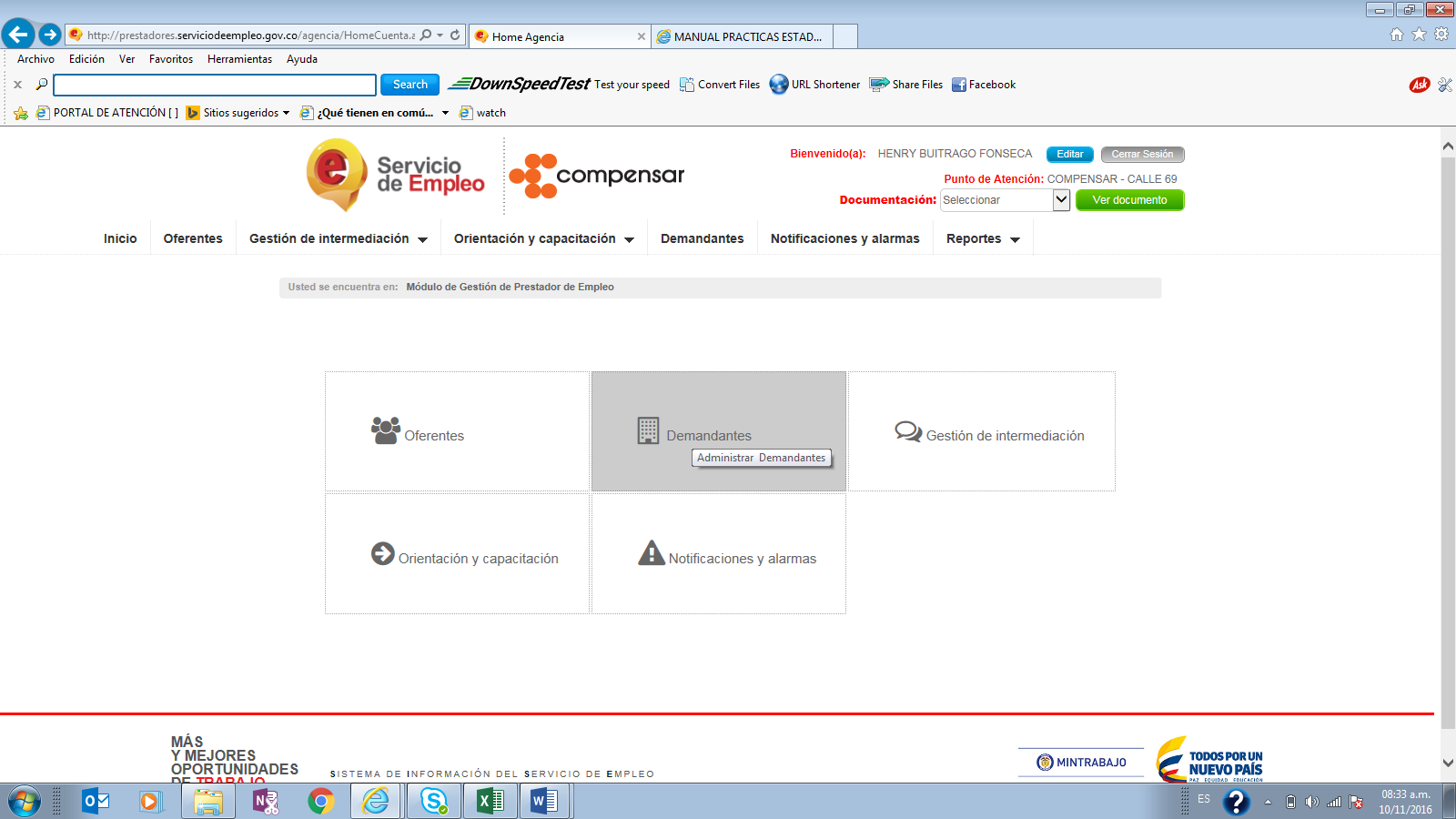 En este módulo se procede al registro, ingresando por Nueva Empresa: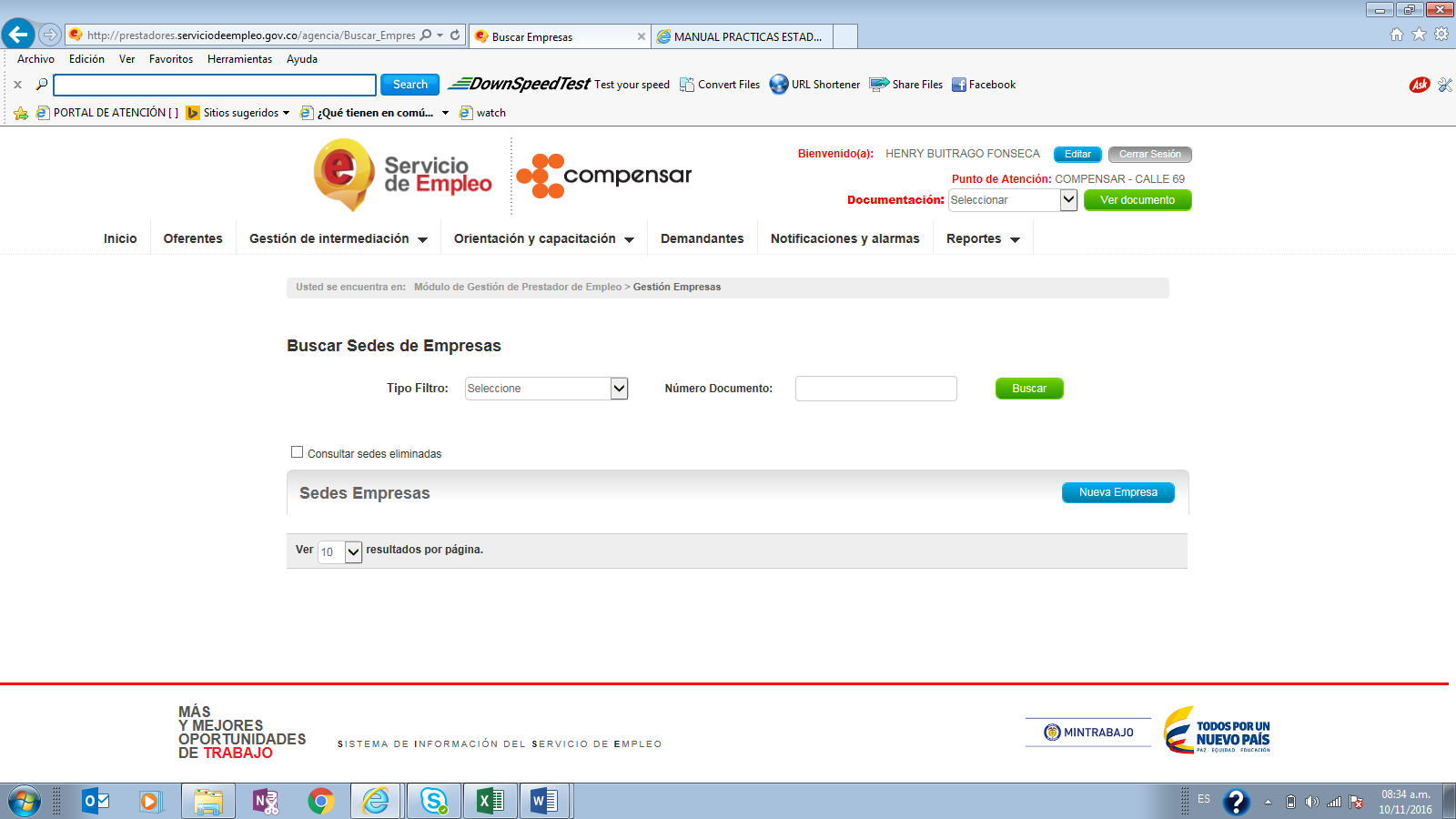 A continuación, la plataforma solicita el diligenciamiento de los siguientes datos de la empresa. Este registro permite la creación de usuarios y contraseñas para cada entidad, a traves de los cuales se realiza la trazabilidad de los procesos.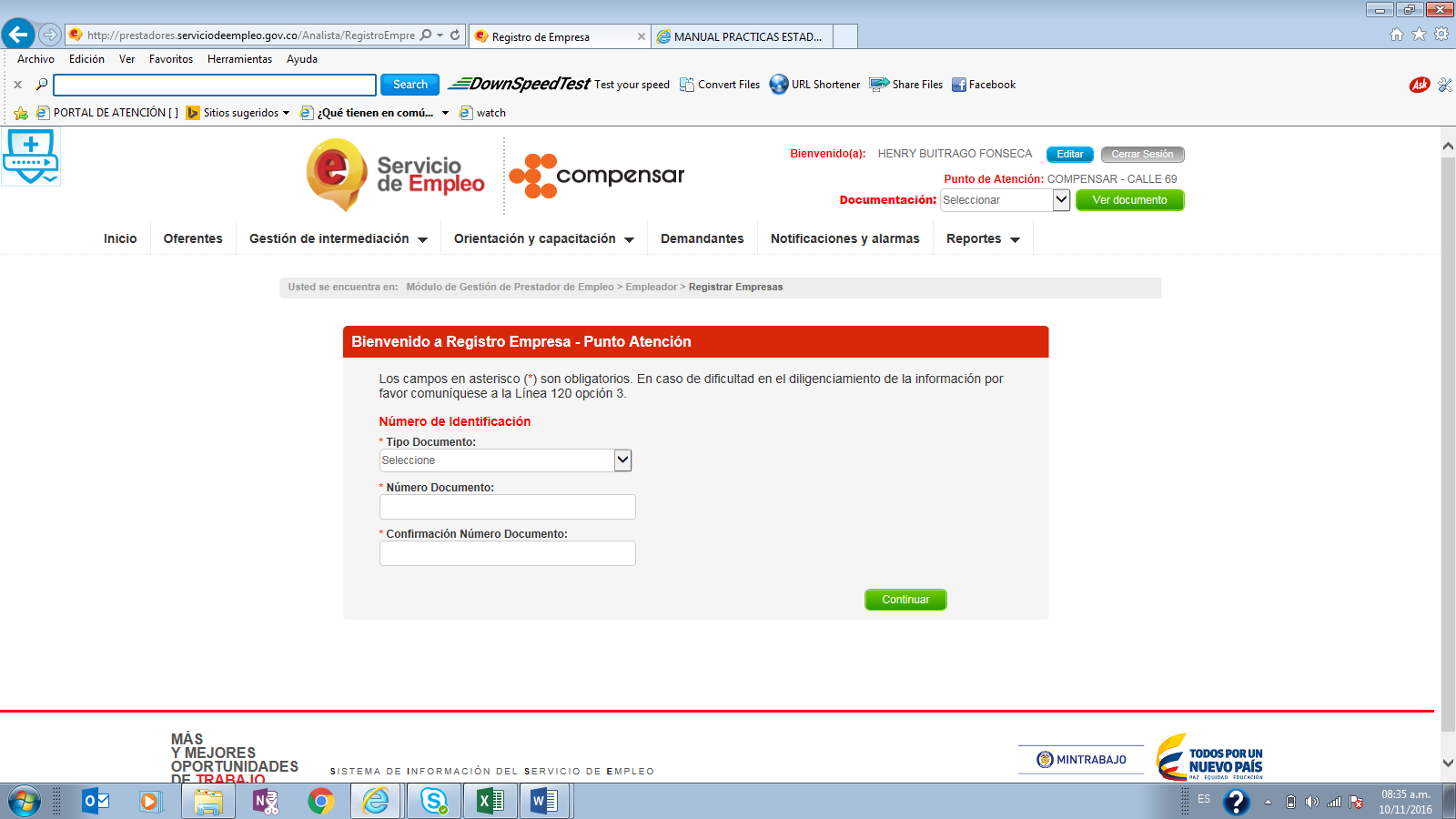 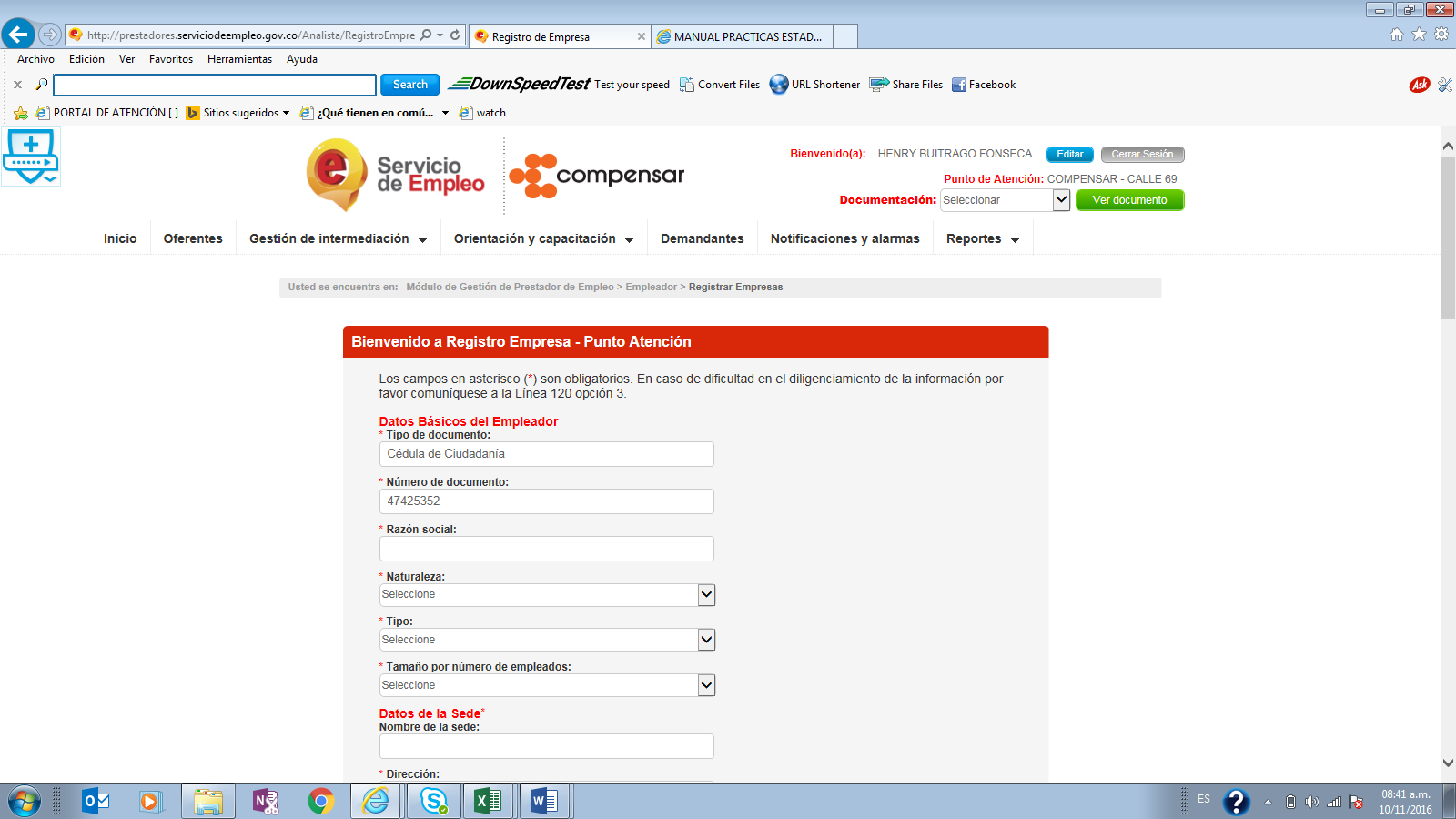 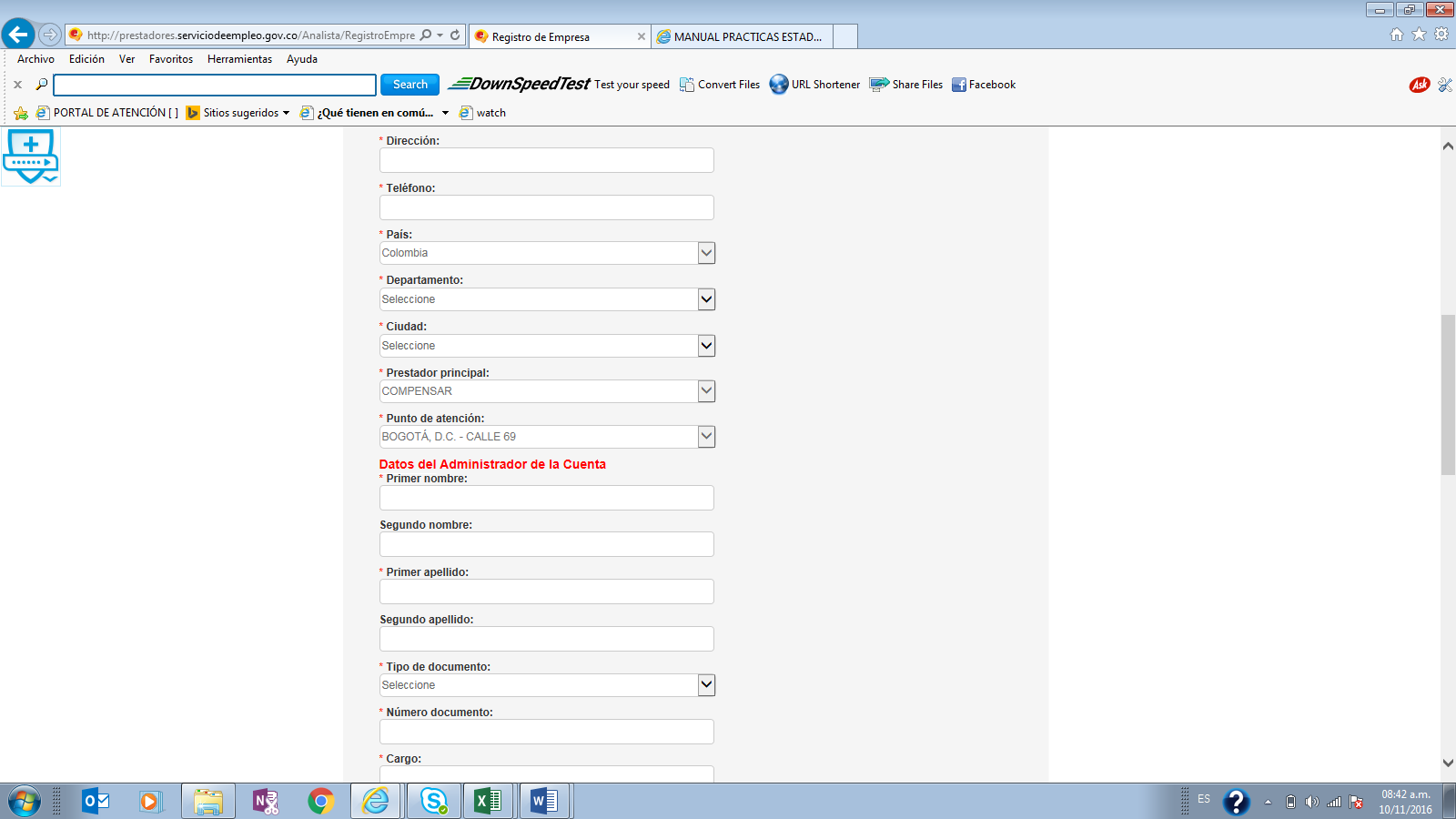 Cada entidad debe designar una persona que administra la plataforma y registrar sus datos en Datos del administrador de la cuenta.  Al correo electrónico que se registre en este módulo, se enviára un mensaje con el usuario y contraseña a través del cual la entidad puede hacer seguimiento a los procesos.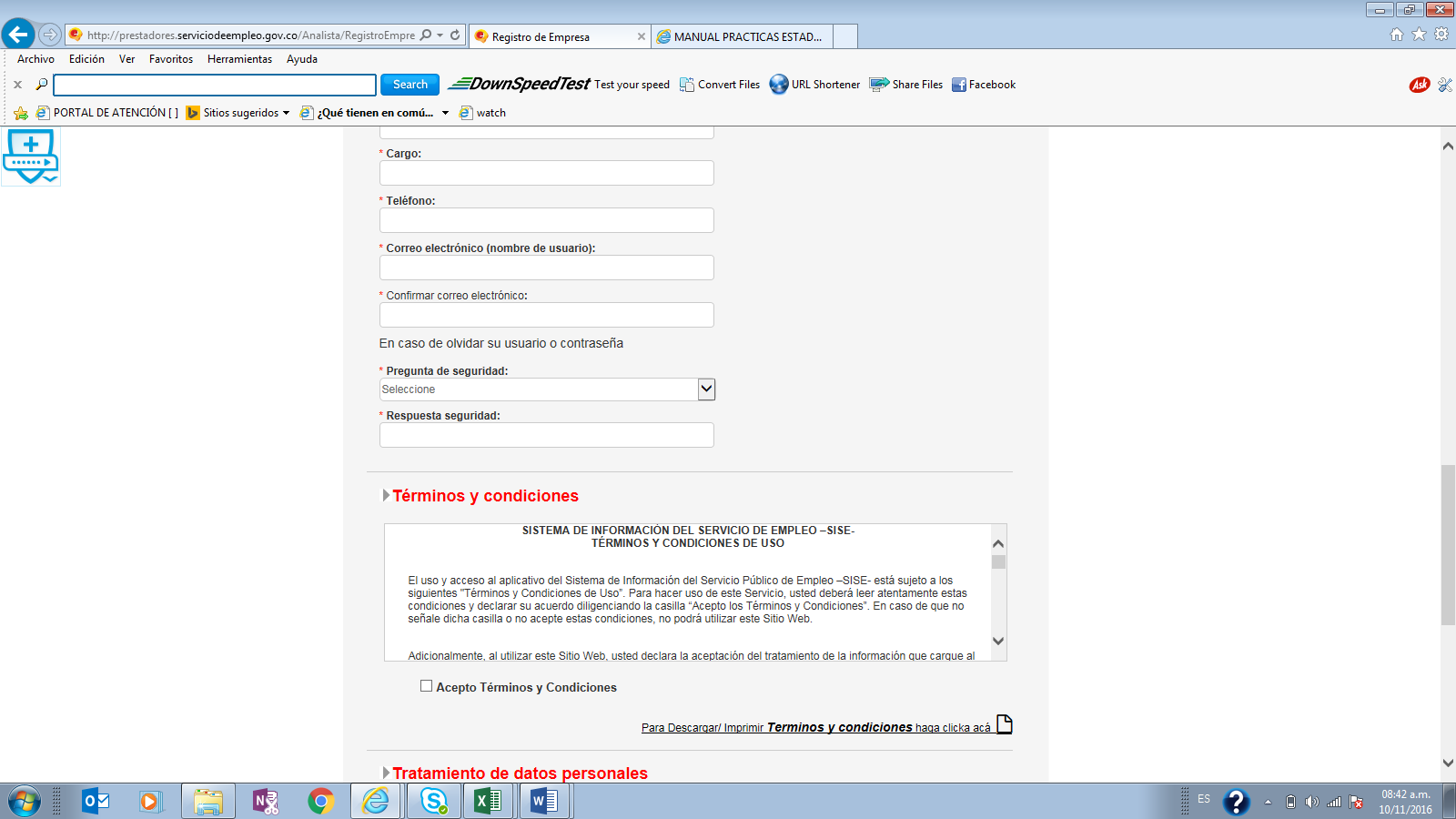 Una vez se completa la información se debe aceptar los Términos y condiciones y el Tratamiento de datos personales para terminar el proceso de registro.Para continuar con el proceso, se ingresa a Busca sede de empresa  y se identifica la entidad anteriormente registrada.Una vez se ha identificado la entidad, se procede a la creación de plazas a través del botón Gestionar: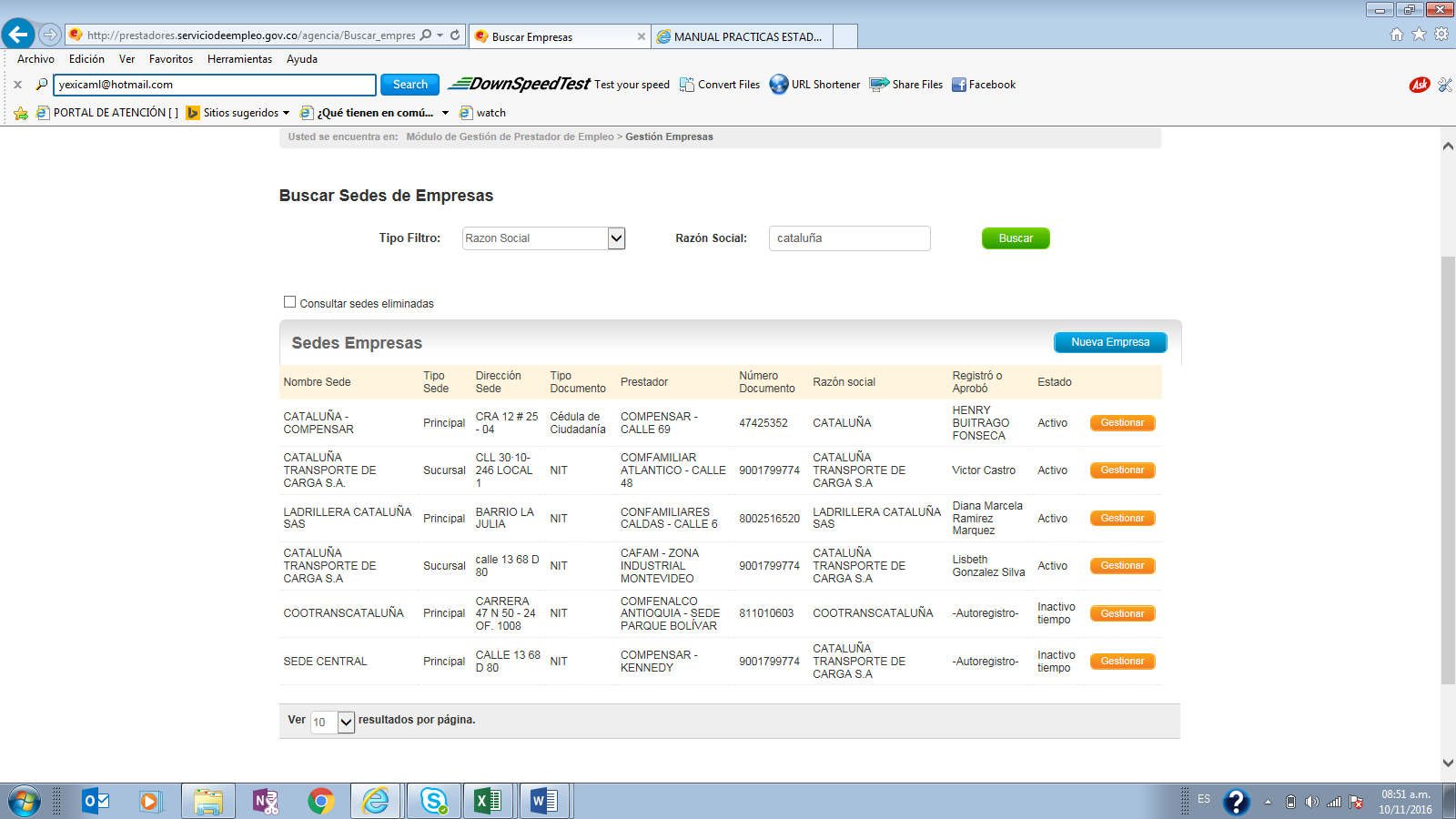 CREACIÓN DE PLAZAS DE PRÁCTICAUna vez se ingresa al módulo de la entidad pública,  la creación de las plazas de realiza a través de los botones Gestión de vacantes- Crear vacante  y Nueva: 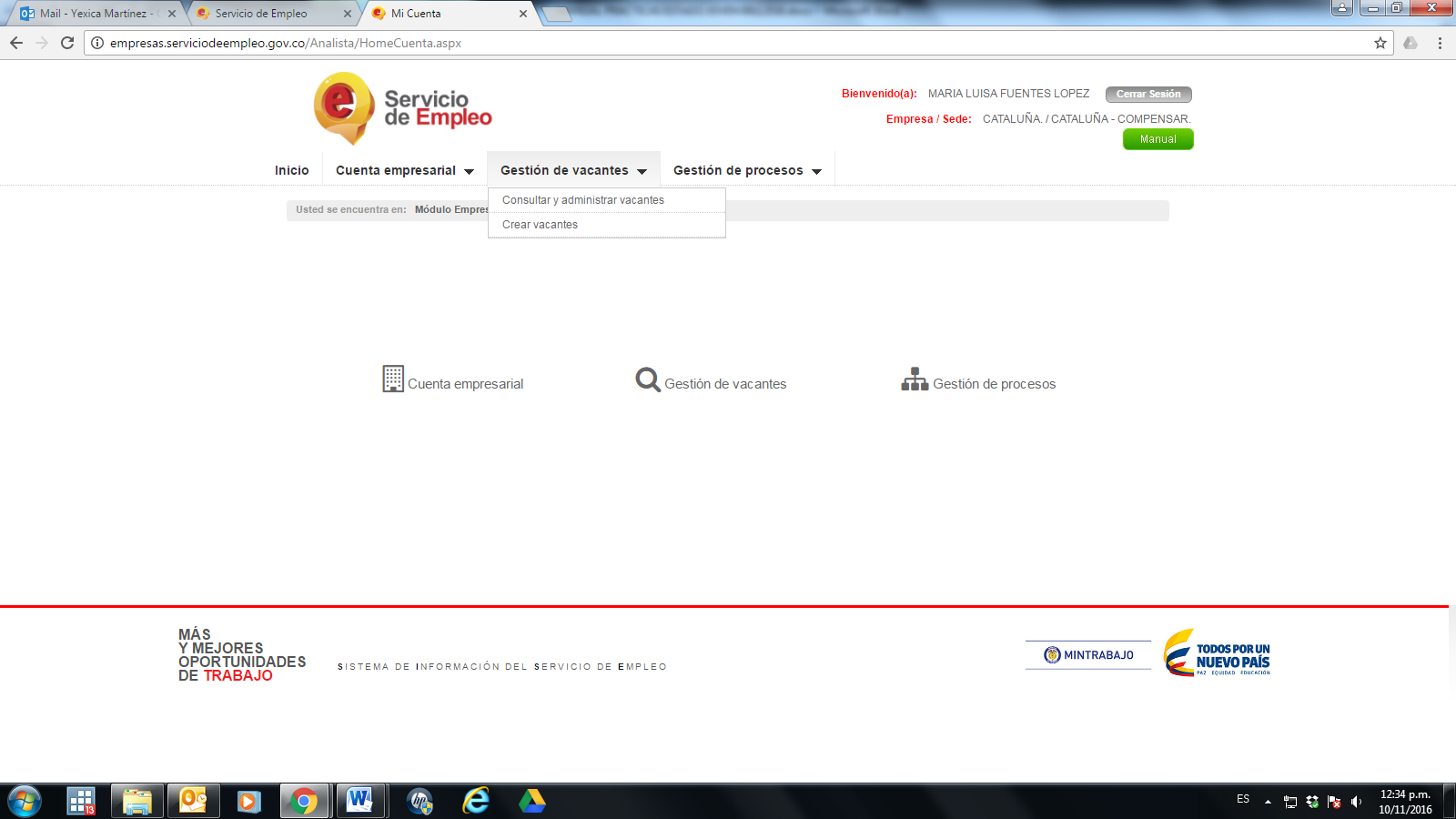 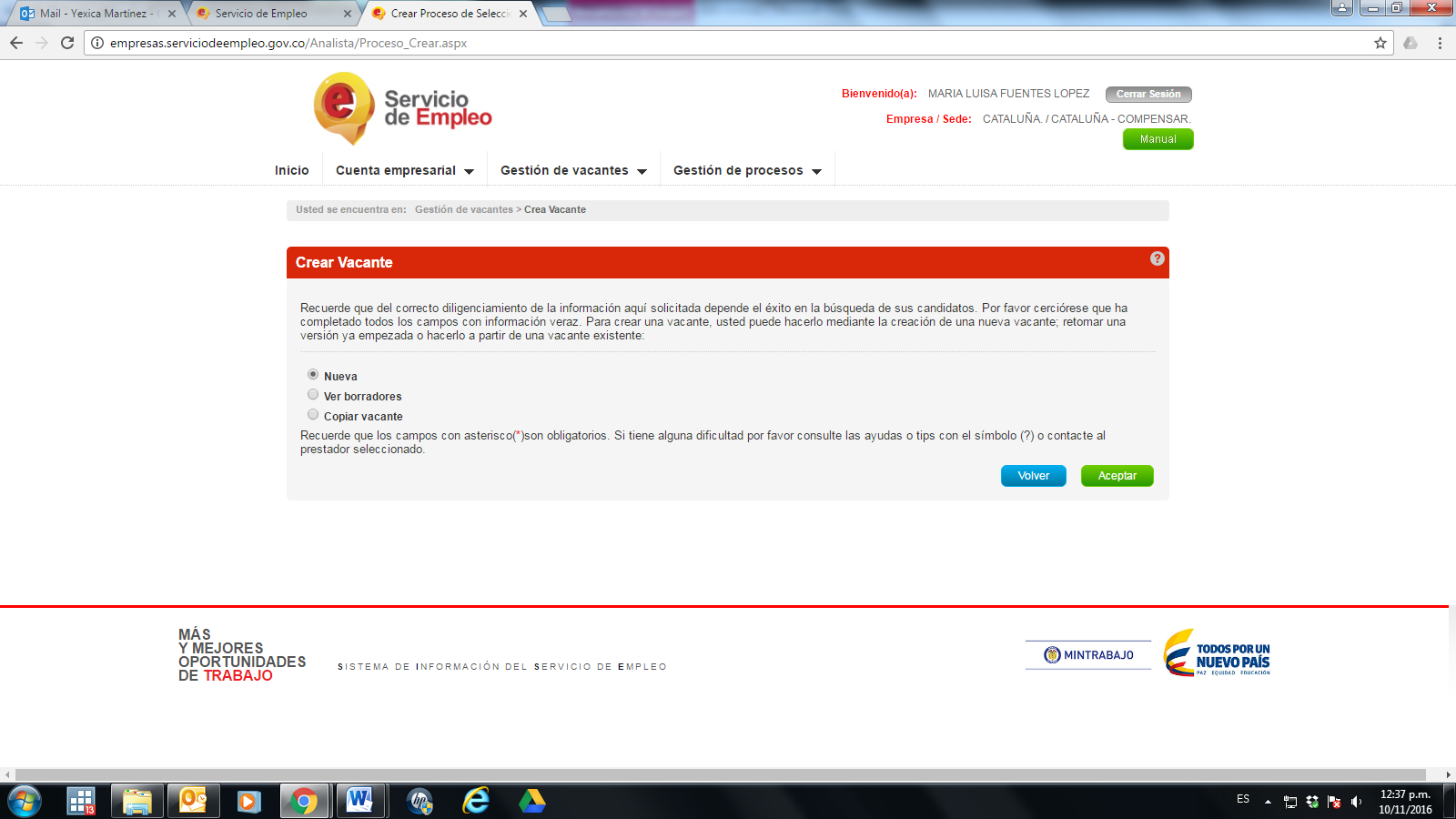 Una vez se genera la ventana para el registro de los datos de la vacante, la plataforma solicita la siguiente información:*Nombre de la vacante: debe iniciar como Estado joven + Practicante + el área de FormaciónEjemplosEstado Joven Practicante en Ciencias administrativas, económicas o contables.Estado Joven Practicante en Ciencias HumanasEstado Joven Practicante en Administración de EmpresasEstado Joven Practicante en Derecho*Persona  que solicita el cargo: se registra el nombre del responsable junto con el área SolicitanteEjemplosVilma Patricia Ferreira- Subdirección de Desarrollo Humano Cristina Morales-Subdirección de PromociónIsabel Quintero-Subdirección de recursos Humanos*Cargo equivalente: se selecciona mínimo 1 y máximo 3 categorías relacionadas al área de interés ocupacionalEjemplosEconomíaAdministración de EmpresasContaduríaPsicologíaTrabajador Social*Descripcion de la vacante: se debe comenzar con Estado Joven y detallar el perfil, condiciones de la vacante, horas y observaciones .Ejemplo:Plaza: Estado Joven Practicante de  Psicología, Ingeniería Industrial, AdministraciónEntidad Publica: Departamento Administrativo de La Función Pública/ Dirección de Empleo PúblicoExperiencia: No requiere.Formación: Psicología, Ingeniería Industrial, AdministraciónConocimientos Adicionales: Paquete Office-ExcelActividades a realizar: 1. Elaboración de un documento de estado del arte de las competencias laborales del sector privado en contraste con las competencias laborales del sector público Colombiano de los últimos 5 años. 2. Investigación, análisis y elaboración de un documento sobre las competencias laborales en el sector público y privado.3. Elaboración de un documento de buenas prácticas en al menos 3 países sobre las competencias laborales del sector público.4. Elaboración de documento final con la comparación de las  competencias laborales en el sector privado con las del sector público Colombiano.5. Participar en el piloto de competencias laborales en desarrollo por parte de la Función Pública y la ESAPJornada: Tiempo  Completo 38 Horas SemanalesHorario: Disponibilidad de Tiempo/Sujeto a la entidadDuración de la Práctica: 5 Meses* Minimo  nivel de estudio: en este campo siempre se selecciona Universitario  en la lista desplegable y * Graduado: NO * Fecha de envío de candidatos: se debe establecer las fechas, de acuerdo al cronograma de las convocatorias de postulación de estudiantes.*Tipo de Contrato: seleccionar “OTRO”*Salario Mensual: seleccionar la opción “1 SMLV”Finalizado el diligenciamiento de la información de la vacante se hace click en Guardar.APROBACION Y PUBLICACION DE  PLAZAPara realizar la aprobación y publicación de la plaza, el asesor de la CCF ingresará por Notificaciones y alarmas y a continuación Vacantes  registradas pendientes: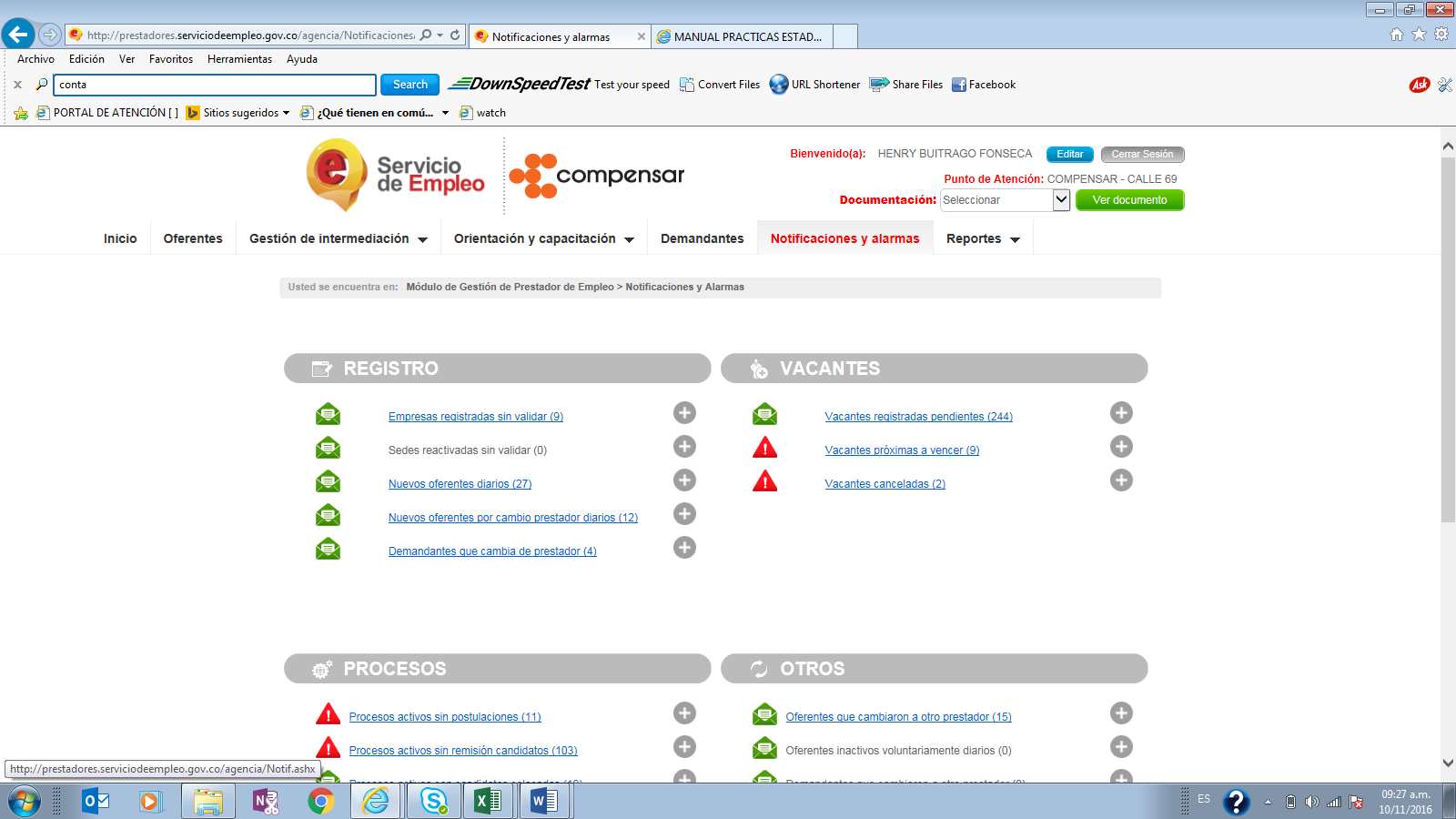 Se procede a identificar la plaza registrada y se ingresa a través del botón gestionar: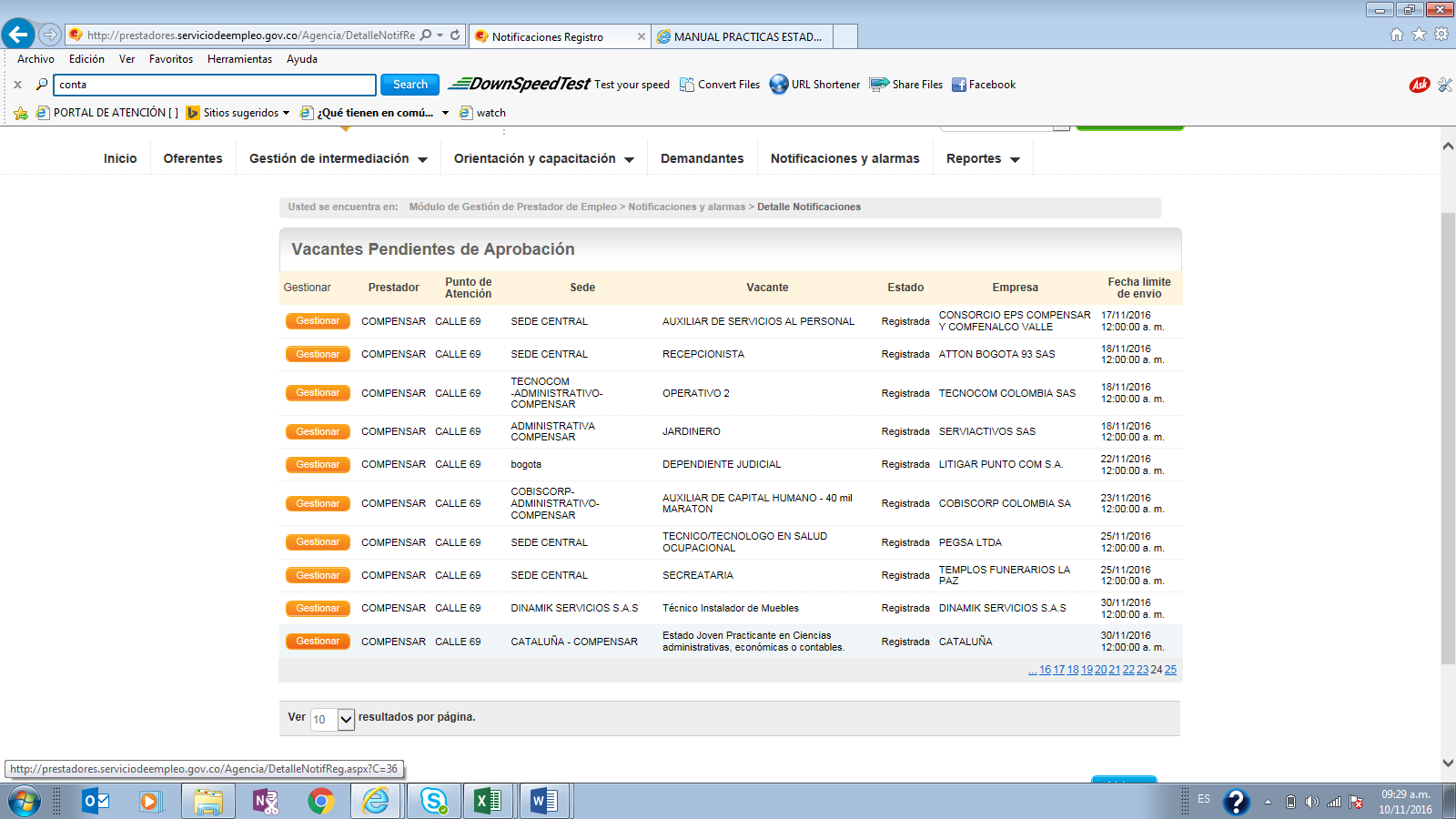 Al ingresar aparecen los datos de la vacante.  Se debe seleccionar:* Programa  del gobierno: SI-  Estado Joven. Antes de aprobar la vacante  se debe garantizar  que la información en descripción de la vacante este completa y cumpla con los requisitos establecidos para la publicación.Por último Guardar y AprobarANEXO 4. FORMATO CARTA DE PRESENTACIÓN DEL ESTUDIANTE PARA PRÁCTICAS LABORALES ORDINARIAS(Este modelo contiene la información mínima que debe ser reportada, por lo tanto puede ajustarse su forma o adicionar el contenido que se considere necesario)(CIUDAD), (FECHA)SeñoresPROGRAMA INCENTIVOS PRÁCTICAS LABORALES PARA EL SECTOR PÚBLICO “ESTADO JOVEN”(NOMBRE DE LA CAJA DE COMPENSACIÓN)(NOMBRE DE ENTIDAD PÚBLICA DE LA PLAZA DONDE SE PRESENTARÁ EL ESTUDIANTE)MINISTERIO DEL TRABAJO - FUNCIÓN PÚBLICA – SERVICIO PÚBLICO DE EMPLEOBogotá D.C.REF: presentación estudiante programa prácticas laborales en el sector público – Estado Joven.La (NOMBRE DE LA IES) certifica que (NOMBRE DEL/LA ESTUDIANTE) con (TIPO DE DOCUMENTO) No. (XXX), es estudiante activo del programa académico XXX (registro SNIES XXX), del nivel de (UNIVERSITARIO/ TÉCNOLÓGICO/ TÉCNICO PROFESIONAL/ NORMALISTA SUPERIOR), cursa (XXX) semestre y tiene un promedio acumulado de (LETRAS) (NÚMEROS) .Dentro del programa académico en mención existe la “práctica laboral” como requisito de grado y/o materia en el pensum académico, por lo tanto certificamos que:Autorizamos la postulación de el/la estudiante a la plaza de práctica (NÚMERO DE LA PLAZA DE PRÁCTICA) adscrita a la (NOMBRE DE LA ENTIDAD PÚBLICA QUE OFERTA LA PLAZA DE PRÁCTICA), publicada en el Servicio Público de Empleo con la marca Estado Joven.Las actividades contempladas en la plaza de práctica (NÚMERO DE LA PLAZA DE PRÁCTICA) están acordes a los requerimientos del programa académico.En caso de resultar seleccionado, el/la estudiante, realizará la practica por un periodo de (XXX) meses.En caso de resultar seleccionado el/la estudiante, la Institución de Educación Superior le asignará un Supervisor, que se encargará de: i) acompañar el desarrollo de la práctica laboral en la entidad pública, ii) revisar y aprobar el plan de práctica laboral elaborado por el practicante, iii) avalar los informes presentados por el practicante para el reconocimiento del auxilio de práctica y iv) informar a la Institución de Educación Superior y la Caja de Compensación Familiar, cualquier situación que afecte el normal desarrollo de la práctica laboral.Para efectos de verificación de este documento, Estado Joven podrá contactarse con (NOMBRE, DEPENDENCIA, TELÉFONO Y CORREO ELECTRÓNICO DE LA PERSONA ENCARGADA).Atentamente,Firma y sello____________________________Nombre Director (a) de Prácticas, decano o director de escuela encargado de las prácticas laboralesNombre Institución de Educación Superior(Teléfono)(Correo electrónico)ANEXO 5. FORMATO CARTA DE PRESENTACIÓN DEL ESTUDIANTE PARA JUDICATURAS(Este modelo contiene la información mínima que debe ser reportada, por lo tanto puede ajustarse su forma o adicionar el contenido que se considere necesario)(CIUDAD), (FECHA)SeñoresPROGRAMA INCENTIVOS PRÁCTICAS LABORALES PARA EL SECTOR PÚBLICO “ESTADO JOVEN”(NOMBRE DE LA CAJA DE COMPENSACIÓN)(NOMBRE DE ENTIDAD PÚBLICA DE LA PLAZA DONDE SE PRESENTARÁ EL ESTUDIANTE)MINISTERIO DEL TRABAJO - FUNCIÓN PÚBLICA – SERVICIO PÚBLICO DE EMPLEOBogotá D.C.REF: presentación judicante programa prácticas laborales en el sector público – Estado Joven.La (NOMBRE DE LA IES) certifica que (NOMBRE DEL/LA ESTUDIANTE) con (TIPO DE DOCUMENTO) No. (XXX), cursó y aprobó los estudios reglamentarios del programa de educación superior universitario pregrado de Derecho (registro SNIES XXX), terminando académicamente el (DD/MM/AAA) y tiene un promedio acumulado de (LETRAS) (NÚMEROS) .Por lo anterior, (EL/LA) estudiante se encuentra habilitada(o) para desarrollar la JUDICATURA como requisito alternativo para optar el título de abogado, por lo tanto certificamos que:Autorizamos la postulación de el/la estudiante a la plaza de práctica de judicatura (NÚMERO DE LA PLAZA DE PRÁCTICA) adscrita a la (NOMBRE DE LA ENTIDAD PÚBLICA QUE OFERTA LA PLAZA DE PRÁCTICA), publicada en el Servicio Público de Empleo con la marca Estado Joven.Las actividades contempladas en la plaza de práctica (NÚMERO DE LA PLAZA DE PRÁCTICA) están acordes a los requerimientos del Acuerdo PSAA10-7543 de 2010 del Consejo Superior de la Judicatura, especialmente el artículo 2, ya que se trata de funciones neta y expresamente jurídicas.En caso de resultar seleccionado, el/la estudiante, realizará la judicatura por un periodo de (HASTA DOCE (12) meses).En caso de resultar seleccionado el/la estudiante, y en caso de que (EL/LA) estudiante cuente con matrícula activa, la Institución de Educación Superior le asignará un Supervisor, que se encargará de: i) acompañar el desarrollo de la práctica laboral en la entidad pública, ii) revisar y aprobar el plan de práctica laboral elaborado por el practicante, iii) avalar los informes presentados por el practicante para el reconocimiento del auxilio de práctica y iv) informar a la Institución de Educación Superior y la Caja de Compensación Familiar, cualquier situación que afecte el normal desarrollo de la práctica laboral. Para efectos de verificación de este documento, Estado Joven podrá contactarse con (NOMBRE, DEPENDENCIA, TELÉFONO Y CORREO ELECTRÓNICO DE LA PERSONA ENCARGADA).Atentamente,Firma y sello____________________________Nombre Director (a) de Prácticas, decano o director de escuela encargado de las prácticas laboralesNombre Institución de Educación Superior(Teléfono)(Correo electrónico)ANEXO 6. FORMATO CARTA DE ACEPTACIÓN DE LA PRACTICA LABORAL(Este modelo contiene la información mínima que debe ser reportada, por lo tanto puede ajustarse su forma o adicionar el contenido que se considere necesario)Ciudad, fechaSeñoresESTADO JOVEN: PRÁCTICAS LABORALES EN EL SECTOR PÚBLICO(ENTIDAD PÚBLICA DONDE FUE SELECCIONADO EL ESTUDIANTE)(NOMBRE DE LA CAJA DE COMPENSACIÓN)(CIUDAD)REF: aceptación de práctica del estudiante (NOMBRE DEL ESTUDIANTE) – Programa de incentivos para las prácticas laborales “Estado Joven”.El/la estudiante (NOMBRE DEL/LA ESTUDIANTE) con (TIPO DE DOCUMENTO) No. XXX de (LUGAR DE EXPEDICIÓN DEL DOCUMENTO), cursa XXX semestre del programa académico XXX (registro SNIES XXX), del nivel de formación (UNIVERSITARIO/ TÉCNOLÓGICO/ TÉCNICO PROFESIONAL/ NORMALISTA SUPERIOREl/la estudiante se postuló a la plaza de práctica N° XXX en (NOMBRE DE LA ENTIDAD PÚBLICA QUE OFERTA LA PLAZA) y fue seleccionado, por lo tanto la (NOMBRE DE LA IES) certifica que:Las actividades contempladas en la plaza de práctica No. XXX están acordes a los requerimientos del programa académico. Se avala la realización de la práctica en la (NOMBRE DE LA ENTIDAD PÚBLICA) por un periodo de (XXX) meses.En virtud de lo anterior, la (NOMBRE DE LA IES) se compromete a:El supervisor de esta práctica es (NOMBRE DEL SUPERVISOR ASIGANDO) identificado con (TIPO DE DOCUMENTO DE IDENTIDAD) N° (XXXXXXXXX), telefono de contacto (XXXXXX) y correo electrónico (XXX), quien se encargará de: i) acompañar el desarrollo de la práctica laboral en la entidad pública, ii) revisar y aprobar el plan de práctica laboral elaborado por el practicante, iii) avalar los informes presentados por el practicante para el reconocimiento del auxilio de práctica y iv) informar a la Institución de Educación Superior y la Caja de Compensación Familiar, cualquier situación que afecte el normal desarrollo de la práctica laboral.Firma y sello_____________________________Nombre Director (a) de Prácticas, decano o director de escuela encargado de las prácticas laboralesNombre Institución de Educación Superior(Teléfono)(Correo electrónico)ANEXO 7. FORMATO CARTA DE ACEPTACIÓN DE JUDICATURA(Este modelo contiene la información mínima que debe ser reportada, por lo tanto puede ajustarse su forma o adicionar el contenido que se considere necesario)Ciudad, fechaSeñoresESTADO JOVEN: PRÁCTICAS LABORALES EN EL SECTOR PÚBLICO(ENTIDAD PÚBLICA DONDE FUE SELECCIONADO EL ESTUDIANTE)(NOMBRE DE LA CAJA DE COMPENSACIÓN)(CIUDAD)REF: aceptación de judicatura del estudiante (NOMBRE DEL ESTUDIANTE) – Programa de incentivos para las prácticas laborales “Estado Joven”.El/la estudiante (NOMBRE DEL/LA ESTUDIANTE) con (TIPO DE DOCUMENTO) No. XXX de (LUGAR DE EXPEDICIÓN DEL DOCUMENTO), cursó y aprobó los estudios reglamentarios del programa de educación superior universitario pregrado de Derecho (registro SNIES XXX), terminando académicamente el (DD/MM/AAA).El/la estudiante se postuló a la plaza de judicatura N° XXX en (NOMBRE DE LA ENTIDAD PÚBLICA QUE OFERTA LA PLAZA) y fue seleccionado, por lo tanto la (NOMBRE DE LA IES) certifica que:Las actividades contempladas en la plaza de práctica (NÚMERO DE LA PLAZA DE PRÁCTICA) están acordes a los requerimientos del Acuerdo PSAA10-7543 de 2010 del Consejo Superior de la Judicatura, especialmente el artículo 2, ya que se trata de funciones neta y expresamente jurídicas.Se avala la realización de la práctica de JUDICATURA en la (NOMBRE DE LA ENTIDAD PÚBLICA) por un periodo de (XXX) meses.En virtud de lo anterior, la (NOMBRE DE LA IES) se compromete a:El supervisor de esta práctica es (NOMBRE DEL SUPERVISOR ASIGANDO) identificado con (TIPO DE DOCUMENTO DE IDENTIDAD) N° (XXXXXXXXX), telefono de contacto (XXXXXX) y correo electrónico (XXX), quien se encargará de: i) acompañar el desarrollo de la práctica laboral en la entidad pública, ii) revisar y aprobar el plan de práctica laboral elaborado por el practicante, iii) avalar los informes presentados por el practicante para el reconocimiento del auxilio de práctica y iv) informar a la Institución de Educación Superior y la Caja de Compensación Familiar, cualquier situación que afecte el normal desarrollo de la práctica laboral.Firma y sello_____________________________Nombre Director (a) de Prácticas, decano o director de escuela encargado de las prácticas laboralesNombre Institución de Educación Superior(Teléfono)(Correo electrónico)ANEXO 8. MODELO VINCULACIÓN FORMATIVA PARA PRÁCTICAS LABORALES ORDINARIAS(Este modelo contiene la información mínima que debe ser reportada, por lo tanto puede ajustarse su forma o adicionar el contenido que se considere necesario)(NOMBRE DE LA ENTIDAD)RESOLUCION NÚMERO                        DE (XXXXX)(                             )Por la cual se hace una vinculación formativaEL (JEFE DE LA ENTIDAD O PERSONA DELEGADA)En ejercicio de sus facultades legales y en especial las que le confiere el parágrafo 1° del artículo 13 de la Ley 1780 de 2016, la sección 7 del capítulo 1° del Título 6 de la parte 2 del libro 2 del Decreto 1072 de 2015,  yC O N S l D E R A N D O:Que el artículo 54 de la Constitución Política de 1991, dispone que es obligación del Estado y de los empleadores ofrecer formación y habilitación profesional y técnica a quienes lo requieran. También señala que el Estado debe propiciar la ubicación laboral de las personas en edad de trabajar.Que el artículo 13 de la Ley 1780 de 2016 dispone que “El Gobierno Nacional, a través del Ministerio del Trabajo y el Departamento Administrativo de la Función Pública, desarrollará y reglamentará una política que incentive, fomente y coordine los programas de jóvenes talentos, orientados a que jóvenes sin experiencia puedan realizar prácticas laborales, judicatura y relación docencia de servicio en el área de la salud, en las entidades públicas, las cuales contarán como experiencia para el acceso al servicio público (…)”.Que el parágrafo 1 del artículo 13 de la Ley 1780 de 2016, dicta que “En caso de realizar en el sector público la práctica laboral, judicatura o relación docencia de servicio en el área de la salud, las entidades públicas podrán realizar la vinculación formativa del practicante y no será obligatorio celebrar convenios con la Institución Educativa, salvo en los casos en que la Institución Educativa lo solicite en el marco de la autonomía universitaria.”Que el parágrafo 3 del artículo 13 de la Ley 1780 de 2016, señala que “A través del Mecanismo de Protección al Cesante y con cargo al FOSFEC, podrá financiarse práctica laboral, judicatura y relación docencia de servicio en el área de la salud como mecanismo para que los jóvenes adquieran experiencia laboral relacionada a su campo de estudio”.Que el inciso 2 del artículo 15 de la Ley 1780 de 2016, consagra que “por tratarse de una actividad formativa, la práctica laboral no constituye relación de trabajo”.Que el Sección 7 del Capítulo 1 del Título 6 de la Parte 2 del Libro 2 del Decreto 1072 de 2015, Decreto Único Reglamentario del Sector Trabajo, reglamenta: (i) los lineamientos que permiten hacer uso de los recursos del Fondo de Solidaridad de Fomento al Empleo y Protección al Cesante – FOSFEC para financiar practica laboral, judicatura y relación docencia de servicio en el área de la salud, y (ii) la seguridad social de los estudiantes que hagan parte de los programas de incentivo para las prácticas laborales y judicatura en el sector público.Que mediante Resolución 4566 de 2016, el Ministerio del Trabajo reguló la operación del programa de incentivos para las prácticas laborales en el sector público.Que la entidad (NOMBRE DE LA ENTIDAD PÚBLICA) cuenta con una plaza de PRÁCTICA LABORAL ORDINARIA (NÚMERO DE LA PLAZA DE PRÁCTICA) con las siguientes actividades principales:(ACTIVIDADES INCLUIDAS EN LA PLAZA DE PRÁCTICA PUBLICADA EN EL SERVICIO PÚBLICO DE EMPLEO)Que la entidad (NOMBRE DE LA ENTIDAD PÚBLICA) se presentó para participar como escenario de práctica, del programa de prácticas laborales en el sector público- Estado Joven, liderado por el Ministerio del Trabajo y el Departamento Administrativo de la Función Pública, registrando la plaza de práctica antes mencionada.Que en el marco de este programa, se realizó un proceso de publicación de la plaza de práctica (NÚMERO DE LA PLAZA DE PRÁCTICA), de preselección y selección del practicante, producto del cual fue escogido el estudiante (NOMBRE DEL ESTUDIANTE), identificado con (TIPO DE DOCUMENTO DE IDENTIDAD) N° (XXX).Que (NOMBRE DEL ESTUDIANTE) es estudiante del programa (NOMBRE DEL PROGRAMA ACADÉMICO) de la Institución de Educación Superior (NOMBRE DE LA IES), emitida por la (NOMBRE DE LA IES).Que para el programa de incentivos de las prácticas laborales en el sector público, la Caja de Compensación Familiar (NOMBRE DE LA CCF) y con cargo a los recursos del FOSFEC, será la encargada del pago del auxilio formativo y de la afiliación y cotización a los subsistemas de seguridad social en salud, pensiones y riesgos laborales del practicante.Que en mérito de lo expuesto,R E S U E L V E:ARTÍCULO PRIMERO.- Vincular formativamente al estudiante (NOMBRE DEL ESTUDIANTE), identificado con (TIPO DE DOCUMENTO DE IDENTIDAD) N° (XXX), en la práctica laboral ordinaria (NÚMERO Y NOMBRE DE LA PLAZA DE PRÁCTICA), ubicada en la dependencia XXX de esta entidad pública, de conformidad con lo previsto en la parte motiva de la presente Resolución.ARTÍCULO SEGUNDO.- Designar como tutor de la práctica laboral ordinaria a la que se refiere la presente Resolución, a ( NOMBRE DE LA PERSONA DESIGNADA DE LA DEPENDENCIA DONDE SE REALIZARÁ LA PRÁCTICA), quien deberá cumplir con todas las obligaciones que le correspondan, en el marco de lo estipulado por el programa “Estado Joven: prácticas laborales en el sector público”.ARTÍCULO TERCERO.- La duración de la práctica laboral ordinaria y por lo tanto de la vinculación formativa, es de (XXXX) meses, contados a partir de la suscripción del acta de inicio.ARTÍCULO CUARTO.- La presente Resolución rige a partir de la fecha de su comunicación. COMUNÍQUESE Y CÚMPLASEDada en (CIUDAD), a losEL (JEFE DE LA ENTIDAD O PERSONA DELEGADA)(NOMBRE DE LA ENTIDAD PÚBLICA)Aprobó: 	Revisó: 	Proyectó:	ANEXO 9. MODELO VINCULACIÓN FORMATIVA PARA JUDICATURA(Este modelo contiene la información mínima que debe ser reportada, por lo tanto puede ajustarse su forma o adicionar el contenido que se considere necesario)(NOMBRE DE LA ENTIDAD)RESOLUCION NÚMERO                        DE (XXXXX)(                             )Por la cual se hace una vinculación formativaEL (JEFE DE LA ENTIDAD O PERSONA DELEGADA)En ejercicio de sus facultades legales y en especial las que le confiere el parágrafo 1° del artículo 13 de la Ley 1780 de 2016, la sección 7 del capítulo 1° del Título 6 de la parte 2 del libro 2 del Decreto 1072 de 2015,  yC O N S l D E R A N D O:Que el artículo 54 de la Constitución Política de 1991, dispone que es obligación del Estado y de los empleadores ofrecer formación y habilitación profesional y técnica a quienes lo requieran. También señala que el Estado debe propiciar la ubicación laboral de las personas en edad de trabajar.Que el artículo 13 de la Ley 1780 de 2016 dispone que “El Gobierno Nacional, a través del Ministerio del Trabajo y el Departamento Administrativo de la Función Pública, desarrollará y reglamentará una política que incentive, fomente y coordine los programas de jóvenes talentos, orientados a que jóvenes sin experiencia puedan realizar prácticas laborales, judicatura y relación docencia de servicio en el área de la salud, en las entidades públicas, las cuales contarán como experiencia para el acceso al servicio público (…)”.Que el parágrafo 1 del artículo 13 de la Ley 1780 de 2016, dicta que “En caso de realizar en el sector público la práctica laboral, judicatura o relación docencia de servicio en el área de la salud, las entidades públicas podrán realizar la vinculación formativa del practicante y no será obligatorio celebrar convenios con la Institución Educativa, salvo en los casos en que la Institución Educativa lo solicite en el marco de la autonomía universitaria.”Que el parágrafo 3 del artículo 13 de la Ley 1780 de 2016, señala que “A través del Mecanismo de Protección al Cesante y con cargo al FOSFEC, podrá financiarse práctica laboral, judicatura y relación docencia de servicio en el área de la salud como mecanismo para que los jóvenes adquieran experiencia laboral relacionada a su campo de estudio”.Que el inciso 2 del artículo 15 de la Ley 1780 de 2016, consagra que “por tratarse de una actividad formativa, la práctica laboral no constituye relación de trabajo”.Que el Sección 7 del Capítulo 1 del Título 6 de la Parte 2 del Libro 2 del Decreto 1072 de 2015, Decreto Único Reglamentario del Sector Trabajo, reglamenta: (i) los lineamientos que permiten hacer uso de los recursos del Fondo de Solidaridad de Fomento al Empleo y Protección al Cesante – FOSFEC para financiar practica laboral, judicatura y relación docencia de servicio en el área de la salud, y (ii) la seguridad social de los estudiantes que hagan parte de los programas de incentivo para las prácticas laborales y judicatura en el sector público.Que mediante Resolución 4566 de 2016, el Ministerio del Trabajo reguló la operación del programa de incentivos para las prácticas laborales en el sector público.Que la entidad (NOMBRE DE LA ENTIDAD PÚBLICA) cuenta con una plaza de JUDICATURA (NÚMERO DE LA PLAZA DE PRÁCTICA) con las siguientes actividades principales:(ACTIVIDADES INCLUIDAS EN LA PLAZA DE PRÁCTICA PUBLICADA EN EL SERVICIO PÚBLICO DE EMPLEO)Que la entidad (NOMBRE DE LA ENTIDAD PÚBLICA) se presentó para participar como escenario de práctica, del programa de prácticas laborales en el sector público- Estado Joven, liderado por el Ministerio del Trabajo y el Departamento Administrativo de la Función Pública, registrando la plaza de práctica antes mencionada.Que en el marco de este programa, se realizó un proceso de publicación de la plaza de práctica (NÚMERO DE LA PLAZA DE PRÁCTICA), de preselección y selección del practicante, producto del cual fue escogido el estudiante (NOMBRE DEL ESTUDIANTE), identificado con (TIPO DE DOCUMENTO DE IDENTIDAD) N° (XXX).Que (NOMBRE DEL ESTUDIANTE) cursó y aprobó los estudios reglamentarios del programa de educación superior universitario pregrado de Derecho (registro SNIES XXX) de la Institución de Educación Superior (NOMBRE DE LA IES), terminando académicamente el (DD/MM/AAA)Que (NOMBRE DEL ESTUDIANTE) se encuentra habilitada(o) para desarrollar la JUDICATURA como requisito alternativo para optar el título de abogado.Que para el programa de incentivos de las prácticas laborales en el sector público, la Caja de Compensación Familiar (NOMBRE DE LA CCF) y con cargo a los recursos del FOSFEC, será la encargada del pago del auxilio formativo y de la afiliación y cotización a los subsistemas de seguridad social en salud, pensiones y riesgos laborales del practicante judicante.Que en mérito de lo expuesto,R E S U E L V E:ARTÍCULO PRIMERO.- Vincular formativamente a (NOMBRE DEL ESTUDIANTE), identificado con (TIPO DE DOCUMENTO DE IDENTIDAD) N° (XXX), en la plaza de judicatura (NÚMERO DE LA PLAZA DE PRÁCTICA), ubicada en la dependencia XXX de esta entidad pública, de conformidad con lo previsto en la parte motiva de la presente Resolución.ARTÍCULO SEGUNDO.- Designar como tutor de la JUDICATURA a la que se refiere la presente Resolución, a  (NOMBRE DE LA PERSONA DESIGNADA DE LA DEPENDENCIA DONDE SE REALIZARÁ LA PRÁCTICA), quien deberá cumplir con todas las obligaciones que le correspondan, en el marco de lo estipulado por el programa “Estado Joven: prácticas laborales en el sector público”.ARTÍCULO TERCERO.- La duración de la judicatura, y por lo tanto de la vinculación formativa, es de (XXXX) meses, contados a partir de la suscripción del acta de inicio.ARTÍCULO CUARTO.- La presente Resolución rige a partir de la fecha de su comunicación. COMUNÍQUESE Y CÚMPLASEDada en (CIUDAD), a losEL (JEFE DE LA ENTIDAD O PERSONA DELEGADA)(NOMBRE DE LA ENTIDAD PÚBLICA)Aprobó: 	Revisó: 	Proyectó:	ANEXO 10. REPORTE DE INFORMACIÓN PARA AFILIACIÓN A RIESGOS LABORALES(Este modelo contiene la información mínima que debe ser reportada, por lo tanto puede ajustarse su forma o adicionar el contenido que se considere necesario)(Para prácticas laborales ordinarias la intensidad horaria para tiempo completo será máximo de 38 horas semanales y para medio tiempo máximo 19 horas)(JEFE DE TALENTO HUMANO)(ENTIDAD PÚBLICA)ANEXO 11. FORMULARIO DE ADHESIÓN*Si el practicante es menor de edad se debe adjuntar autorización para realizar la práctica laboral.(NOMBRE DEL PRACTICANTE), identificado con (TIPO DE DOCUMENTO) número (NÚMERO DE DOCUMENTO), quien en adelante se denomina “EL PRACTICANTE”, manifiesto mi voluntad autónoma, libre y espontánea de vincularme a ESTADO JOVEN: PRÁCTICAS LABORALES EN EL SECTOR PÚBLICO, regido por las disposiciones contenidas en los artículos 13, 15, 16 y 17 de la Ley 1780 de 2016, la sección 7 del capítulo 1 del título 6 de la parte 2 del libro 2 del Decreto 1072 de 2015, la Resolución 4566 de 2016,  el manual operativo del programa y los términos de la convocatoria, manifiesto que: Entiendo que ESTADO JOVEN: PRÁCTICAS LABORALES EN EL SECTOR PÚBLICO es financiado con recursos del Fondo de Solidaridad y Fomento al Empleo y Protección al Cesante, en el marco de lo establecido por la Ley 1780 de 2016, el la sección 7 del capítulo 1 del título 6 de la parte 2 del libro 2 del Decreto 1072 de 2015 y la Resolución 4566 de 2016 del Ministerio del Trabajo. Entiendo que el programa ESTADO JOVEN, a través de la plaza de práctica (NÚMERO DE LA PLAZA DE PRÁCTICA), es un mecanismo para obtener experiencia laboral relacionada con el programa de educación superior (PROGRAMA ACADÉMICO DEL PRACTICANTE) de la Institución de Educación Superior (NOMBRE DE LA IES). Entiendo que la práctica laboral es una actividad formativa desarrollada en mi calidad de estudiante, durante un tiempo determinado, en un ambiente laboral real, con supervisión y sobre asuntos relacionados con mi área de estudio o desempeño y mi tipo de formación; para el cumplimiento de un requisito para culminar estudios u obtener un título que me acreditará para el desempeño laboral. Y que por tratarse de una actividad formativa, la práctica laboral NO constituye relación de trabajo. Entiendo que me obligo a:Presentar la totalidad de la documentación solicitada por la Caja de Compensación Familiar, según dispone el Manual Operativo del PROGRAMA ESTADO JOVEN: PRÁCTICAS LABORALES EN EL SECTOR PÚBLICO. Asistir puntualmente a las clases durante los períodos de enseñanza acorde a mi tipo de formación y conforme a las directroces de la IES, en caso de que adelante clases de manera concurrente a la práctica laboral.Someterme a cumplir los reglamentos y normas establecidas por la respectiva IES.Adelantar las actividades formativas pactadas en el plan de práctica, con toda diligencia y aplicación, para lograr el mayor rendimiento en mi educación. Desarrollar las actividades de práctica, durante el horario y duración establecido para el mismo, todo en cumplimiento de la carta de aceptación de práctica emitida por la IES y el plan de práctica.Proporcionar la información necesaria para que la Caja de Compensación Familiar, en el marco de lo dispuesto por la Sección 7 del Capítulo 1 del Título 6 de la Parte 2 del Libro 2 del Decreto 1072 de 2015, Decreto Único Reglamentario del Sector Trabajo, me afilie a los subsistemas de seguridad social en salud, pensiones y riesgos laborales.Responder por los elementos de práctica laboral, de cualquier clase, que se me asignen para la realización de la misma o para el mejor desarrollo de ésta, así como por los daños que por mi culpa, descuido o negligencia ocasione a la Entidad pública- escenario de práctica y devolverlos en el estado recibido, salvo las afectaciones propias del uso necesario para adelantar la práctica laboral. Presentar mensualmente a la CCF los informes de práctica laboral, con el visto bueno del supervisor  y el tutor.Presentar a la CCF el informe final de práctica laboral, con el visto bueno del Supervisor y el tutor.Hacer uso de los elementos de protección personal correspondientes a la práctica que realizo.Procurar el cuidado integral de la salud en la práctica laboral, por tanto notificaré a la entidad pública-escenario de práctica, la ocurrencia de aquellas contingencias de salud que me impidan acudir a la práctica laboral. Mantener estricta reserva y confidencialidad sobre la información que conozca por causa o con ocasión de la práctica laboral. Entiendo que la AGENCIA DE GESTIÓN Y COLOCACIÓN DE EMPLEO DE LA CAJA DE COMPENSACIÓN FAMILIAR:Con cargo los recursos del Fondo de Solidaridad de Fomento al Empleo y Protección al Cesante “FOSFEC”, al que se refiere la Ley 1780 de 2016 y el Decreto 1072 de 2015, Decreto Único Reglamentario del Sector Trabajo y la Resolución 4566 de 2016, me entregará en mi condición de PRACTICANTE, mediante (ESTABLECER EL MECANISMO DE PAGO), el auxilio monetario mensual para la práctica, equivalente a (VALOR MENSUAL DEL AUXILIO DE PRÁCTICA), previa presentación del informe mensual de práctica laboral, con el visto bueno del supervisor y el tutor.Con cargo a los mismos recursos, realizará las cotizaciones mensuales a los subsistemas de seguridad social en salud, pensiones y riesgos laborales.Entiendo que por tratarse de una actividad formativa, la práctica laboral no constituye relación de trabajo alguna con las entidades que hacen parte o se vinculen al programa Estado Joven.Entiendo que el auxilio terminará en la fecha prevista como terminación de la vinculación formativa establecida por la ENTIDAD PÚBLICA-ESCENARIO DE PRÁCTICA mediante acto administrativo (XXX).  Certifico que conozco el manual operativo del programa y me acojo a todas sus disposiciones.Manifiesto libremente que he procedido a la lectura total y cuidadosa del contenido de este documento y acepto y me obligo a todo lo aquí indicado.__________________________EL PRACTICANTEC.C.ANEXO 12. ACTA DE INICIO DE PRÁCTICA(Este modelo contiene la información mínima que debe ser reportada, por lo tanto puede ajustarse su forma o adicionar el contenido que se considere necesario)El (DÍA) del (MES) de (AÑO), se reunieron en la ciudad de (XXX), los suscritos, a saber: (NOMBRE DEL TUTOR) identificado con (TIPO DE DOCUMENTO DE IDENTIDAD)  No. (XXX), en su condición de tutor del practicante (NOMBRE DEL PRACTICANTE) , identificado(a) con (TIPO DE DOCUMENTO DE IDENTIDAD) No. (XXX), en su calidad de estudiante vinculado formativamente en el marco del programa de incentivo a las prácticas laborales en el sector público “Estado Joven”, con el fin de dar inicio a la ejecución de la vinculación formativa Para constancia se firma por las partes, en la ciudad de (XXX), el (día) del (mes) de (año).___________________________________Firma(NOMBRE DEL TUTOR)(TIPO DE DOCUMENTO DE IDENTIDAD)  No.  XXX 			(NOMBRE DE LA ENTIDAD PÚBLICA)___________________________________Firma(NOMBRE DEL PRACTICANTE)(TIPO DE DOCUMENTO DE IDENTIDAD)  No.  XXX 			(NOMBRE DE LA INSTITUCIÓN DE EDUCACIÓN SUPERIOR)ANEXO 13. FORMATO PARA LA  PRESENTACIÓN DEL PLAN DE PRÁCTICA(Este modelo contiene la información mínima que debe ser reportada, por lo tanto puede ajustarse su forma o adicionar el contenido que se considere necesario)ANEXO 14. FORMATO PARA LA PRESENTACIÓN DE INFORMES PARCIALES(Este modelo contiene la información mínima que debe ser reportada, por lo tanto puede ajustarse su forma o adicionar el contenido que se considere necesario)APRUEBANANEXO 15. FORMATO PARA LA PRESENTACIÓN DE INFORME FINAL DE PRÁCTICA LABORAL(Este modelo contiene la información mínima que debe ser reportada, por lo tanto puede ajustarse su forma o adicionar el contenido que se considere necesario)ANEXO 16. CERTIFICACIÓN DE PRÁCTICA LABORAL(Este modelo contiene la información mínima que debe ser reportada, por lo tanto puede ajustarse su forma o adicionar el contenido que se considere necesario)EL  (COORDINADOR/ JEFE/ DIRECTOR/) DEL (GRUPO/ OFICINA/ DEPARTAMENTO) DE TALENTO HUMANO DEL (NOMBRE DE LA ENTIDAD PÚBLICA ESCENARIO DE PRÁCTICA) HACE CONSTAR:Que el (la) estudiante ________________________, identificado (a) con (TIPO DE DOCUMENTO) No. ___________ de ______________, culminó satisfactoriamente su práctica laboral en el marco del programa “Estado Joven”, realizada en la (NOMBRE DE LA ENTIDAD PÚBLICA ESCENARIO DE PRÁCTICA) desde el (FECHA DE INICIO) hasta el (FECHA DE FINALIZACIÓN) desempeñando las siguientes actividades:__________________________________________________________________En cumplimiento de lo establecido por el artículo 64 de la Ley 1429 de 2010, modificado por el artículo 18 de la Ley 1780 de 2016, para los empleos que requieran título de profesional o tecnológico o técnico y experiencia, será tenida en cuenta la experiencia laboral adquirida en prácticas laborales, contratos de aprendizaje, judicatura, relación docencia de servicio del sector salud, servicio social obligatorio o voluntariados.Esta certificación se expide a solicitud del interesado, a los _______ (___) días del mes de ____________ de ____________ (_____). Cordialmente,XXXXXXX XXXXX(COORDINADOR/ JEFE/ DIRECTOR) (GRUPO/ OFICINA/ DEPARTAMENTO) Grupo de Talento Humano.ANEXO 17. REPORTE DE NOVEDADES(Este modelo contiene la información mínima que debe ser reportada, por lo tanto puede ajustarse su forma o adicionar el contenido que se considere necesario)1. Información General1. Información General1. Información General1. Información General1. Información General1. Información General1. Información General1. Información General1. Información GeneralENTIDAD SOLICITANTE(Ej. Ministerio del Trabajo)(Ej. Ministerio del Trabajo)(Ej. Ministerio del Trabajo)(Ej. Ministerio del Trabajo)(Ej. Ministerio del Trabajo)(Ej. Ministerio del Trabajo)(Ej. Ministerio del Trabajo)(Ej. Ministerio del Trabajo)ÁREA SOLICITANTE(Ej. Dirección de Movilidad  y Formación para el Trabajo)(Ej. Dirección de Movilidad  y Formación para el Trabajo)(Ej. Dirección de Movilidad  y Formación para el Trabajo)(Ej. Dirección de Movilidad  y Formación para el Trabajo)(Ej. Dirección de Movilidad  y Formación para el Trabajo)(Ej. Dirección de Movilidad  y Formación para el Trabajo)(Ej. Dirección de Movilidad  y Formación para el Trabajo)(Ej. Dirección de Movilidad  y Formación para el Trabajo)RESPONSABLE DEL ÁREA SOLICITANTE(NOMBRE DE LA PERSONA RESPONSABLE EN EL ÁREA SOLICITANTE)(NOMBRE DE LA PERSONA RESPONSABLE EN EL ÁREA SOLICITANTE)(NOMBRE DE LA PERSONA RESPONSABLE EN EL ÁREA SOLICITANTE)(NOMBRE DE LA PERSONA RESPONSABLE EN EL ÁREA SOLICITANTE)(NOMBRE DE LA PERSONA RESPONSABLE EN EL ÁREA SOLICITANTE)(NOMBRE DE LA PERSONA RESPONSABLE EN EL ÁREA SOLICITANTE)(NOMBRE DE LA PERSONA RESPONSABLE EN EL ÁREA SOLICITANTE)(NOMBRE DE LA PERSONA RESPONSABLE EN EL ÁREA SOLICITANTE)CORREO ELECTRÓNICO DE CONTACTO(E-MAIL DEL RESPONSABLE)(E-MAIL DEL RESPONSABLE)(E-MAIL DEL RESPONSABLE)(E-MAIL DEL RESPONSABLE)(E-MAIL DEL RESPONSABLE)(E-MAIL DEL RESPONSABLE)(E-MAIL DEL RESPONSABLE)(E-MAIL DEL RESPONSABLE)TELÉFONO DE CONTACTO(Ej. 4893900 ext XXXX)(Ej. 4893900 ext XXXX)(Ej. 4893900 ext XXXX)(Ej. 4893900 ext XXXX)(Ej. 4893900 ext XXXX)(Ej. 4893900 ext XXXX)(Ej. 4893900 ext XXXX)(Ej. 4893900 ext XXXX)Descripción de la necesidad(Describa en máximo 200 palabras la información que se solicita a continuación)Descripción de la necesidad(Describa en máximo 200 palabras la información que se solicita a continuación)Descripción de la necesidad(Describa en máximo 200 palabras la información que se solicita a continuación)Descripción de la necesidad(Describa en máximo 200 palabras la información que se solicita a continuación)Descripción de la necesidad(Describa en máximo 200 palabras la información que se solicita a continuación)Descripción de la necesidad(Describa en máximo 200 palabras la información que se solicita a continuación)Descripción de la necesidad(Describa en máximo 200 palabras la información que se solicita a continuación)Descripción de la necesidad(Describa en máximo 200 palabras la información que se solicita a continuación)Descripción de la necesidad(Describa en máximo 200 palabras la información que se solicita a continuación)MODALIDAD DE PRÁCTICAPRACTICA LABORAL ORDINARIAPRACTICA LABORAL ORDINARIAPRACTICA LABORAL ORDINARIAPRACTICA LABORAL ORDINARIAJUDICATURAJUDICATURAOBJETIVO DE LA PRÁCTICA LABORALDescriba el objetivo general de la práctica laboralDescriba el objetivo general de la práctica laboralDescriba el objetivo general de la práctica laboralDescriba el objetivo general de la práctica laboralDescriba el objetivo general de la práctica laboralDescriba el objetivo general de la práctica laboralDescriba el objetivo general de la práctica laboralDescriba el objetivo general de la práctica laboralDURACIÓN DE LA PRÁCTICA LABORAL(Hasta 5 meses prácticas laborales ordinarias) /  (Hasta 12 meses para judicaturas)(Hasta 5 meses prácticas laborales ordinarias) /  (Hasta 12 meses para judicaturas)(Hasta 5 meses prácticas laborales ordinarias) /  (Hasta 12 meses para judicaturas)(Hasta 5 meses prácticas laborales ordinarias) /  (Hasta 12 meses para judicaturas)(Hasta 5 meses prácticas laborales ordinarias) /  (Hasta 12 meses para judicaturas)(Hasta 5 meses prácticas laborales ordinarias) /  (Hasta 12 meses para judicaturas)(Hasta 5 meses prácticas laborales ordinarias) /  (Hasta 12 meses para judicaturas)(Hasta 5 meses prácticas laborales ordinarias) /  (Hasta 12 meses para judicaturas)DESCRIPCIÓN DE ACTIVIDADES A REALIZARINTENSIDAD HORARIA Medio tiempo (19 horas)Medio tiempo (19 horas)Tiempo completo (38 horas)Tiempo completo (38 horas)3. Perfil requerido del practicante3. Perfil requerido del practicante3. Perfil requerido del practicante3. Perfil requerido del practicante3. Perfil requerido del practicante3. Perfil requerido del practicante3. Perfil requerido del practicante3. Perfil requerido del practicante3. Perfil requerido del practicanteNIVEL DE FORMACIÓNNORMALISTA SUPERIOR/ TENICO PROFESIONAL/ TECNOLÓGICO/ PROFESIONALNORMALISTA SUPERIOR/ TENICO PROFESIONAL/ TECNOLÓGICO/ PROFESIONALNORMALISTA SUPERIOR/ TENICO PROFESIONAL/ TECNOLÓGICO/ PROFESIONALNORMALISTA SUPERIOR/ TENICO PROFESIONAL/ TECNOLÓGICO/ PROFESIONALNORMALISTA SUPERIOR/ TENICO PROFESIONAL/ TECNOLÓGICO/ PROFESIONALNORMALISTA SUPERIOR/ TENICO PROFESIONAL/ TECNOLÓGICO/ PROFESIONALNORMALISTA SUPERIOR/ TENICO PROFESIONAL/ TECNOLÓGICO/ PROFESIONALNORMALISTA SUPERIOR/ TENICO PROFESIONAL/ TECNOLÓGICO/ PROFESIONAL PROGRAMA ACADÉMICO(Ej. Ingeniería  de  sistemas  o afines, ingeniería electrónica, ingeniería mecánica, etc. )Puede registrar varios programas académicos que se ajusten a las necesidades de la plaza de práctica.)(Ej. Ingeniería  de  sistemas  o afines, ingeniería electrónica, ingeniería mecánica, etc. )Puede registrar varios programas académicos que se ajusten a las necesidades de la plaza de práctica.)(Ej. Ingeniería  de  sistemas  o afines, ingeniería electrónica, ingeniería mecánica, etc. )Puede registrar varios programas académicos que se ajusten a las necesidades de la plaza de práctica.)(Ej. Ingeniería  de  sistemas  o afines, ingeniería electrónica, ingeniería mecánica, etc. )Puede registrar varios programas académicos que se ajusten a las necesidades de la plaza de práctica.)(Ej. Ingeniería  de  sistemas  o afines, ingeniería electrónica, ingeniería mecánica, etc. )Puede registrar varios programas académicos que se ajusten a las necesidades de la plaza de práctica.)(Ej. Ingeniería  de  sistemas  o afines, ingeniería electrónica, ingeniería mecánica, etc. )Puede registrar varios programas académicos que se ajusten a las necesidades de la plaza de práctica.)(Ej. Ingeniería  de  sistemas  o afines, ingeniería electrónica, ingeniería mecánica, etc. )Puede registrar varios programas académicos que se ajusten a las necesidades de la plaza de práctica.)(Ej. Ingeniería  de  sistemas  o afines, ingeniería electrónica, ingeniería mecánica, etc. )Puede registrar varios programas académicos que se ajusten a las necesidades de la plaza de práctica.)COMPETENCIAS COMPLEMENTARIAS REQUERIDAS. EJ.: EXCEL, WORD, POWER POINT, IDIOMA, ETC.(Ej. Programación en R y Stata, manejo de office, etc)(Ej. Programación en R y Stata, manejo de office, etc)(Ej. Programación en R y Stata, manejo de office, etc)(Ej. Programación en R y Stata, manejo de office, etc)(Ej. Programación en R y Stata, manejo de office, etc)(Ej. Programación en R y Stata, manejo de office, etc)(Ej. Programación en R y Stata, manejo de office, etc)(Ej. Programación en R y Stata, manejo de office, etc)Criterios de selección de aspirantes(Describa brevemente los criterios de selección que utilizará la entidad pública para el proceso de selección de esta plaza de práctica)Criterios de selección de aspirantes(Describa brevemente los criterios de selección que utilizará la entidad pública para el proceso de selección de esta plaza de práctica)Criterios de selección de aspirantes(Describa brevemente los criterios de selección que utilizará la entidad pública para el proceso de selección de esta plaza de práctica)Criterios de selección de aspirantes(Describa brevemente los criterios de selección que utilizará la entidad pública para el proceso de selección de esta plaza de práctica)Criterios de selección de aspirantes(Describa brevemente los criterios de selección que utilizará la entidad pública para el proceso de selección de esta plaza de práctica)Criterios de selección de aspirantes(Describa brevemente los criterios de selección que utilizará la entidad pública para el proceso de selección de esta plaza de práctica)Criterios de selección de aspirantes(Describa brevemente los criterios de selección que utilizará la entidad pública para el proceso de selección de esta plaza de práctica)Criterios de selección de aspirantes(Describa brevemente los criterios de selección que utilizará la entidad pública para el proceso de selección de esta plaza de práctica)Criterios de selección de aspirantes(Describa brevemente los criterios de selección que utilizará la entidad pública para el proceso de selección de esta plaza de práctica)ENTREVISTAENTREVISTA%%DESCRIPCIÓN:DESCRIPCIÓN:DESCRIPCIÓN:DESCRIPCIÓN:DESCRIPCIÓN:PRUEBA ESPECÍFICA DE CONOCIMIENTOSPRUEBA ESPECÍFICA DE CONOCIMIENTOS%%DESCRIPCIÓN:DESCRIPCIÓN:DESCRIPCIÓN:DESCRIPCIÓN:DESCRIPCIÓN:PROMEDIO ACADÉMICOPROMEDIO ACADÉMICO%%DESCRIPCIÓN:DESCRIPCIÓN:DESCRIPCIÓN:DESCRIPCIÓN:DESCRIPCIÓN:OTROOTRO%%DESCRIPCIÓN:DESCRIPCIÓN:DESCRIPCIÓN:DESCRIPCIÓN:DESCRIPCIÓN:TOTALTOTAL100%100%DESCRIPCIÓN:DESCRIPCIÓN:DESCRIPCIÓN:DESCRIPCIÓN:DESCRIPCIÓN:Número de la plaza de prácticaNombre de la entidad públicaNIT de la entidad públicaCiudadNombres y apellidos del practicanteDocumento de identidad del practicanteObjetivo de la prácticaActividades que ejecutará el practicanteLugar de desarrollo de la prácticaRiesgo que corresponde a las actividades de la prácticaHorario de la prácticaDiaHora inicioHora salidaDiaHora inicioHora salidaHorario de la prácticaLunesViernesHorario de la prácticaMartes SábadoHorario de la prácticaMiercolesDomingoHorario de la prácticaJuevesTotal horal semanalesTotal horal semanalesNúmero de la plaza de prácticaCiudadFechaDDMMAAAADATOS DE LA CAJA DE COMPENSACIÓN FAMILIARDATOS DE LA CAJA DE COMPENSACIÓN FAMILIARDATOS DE LA CAJA DE COMPENSACIÓN FAMILIARDATOS DE LA CAJA DE COMPENSACIÓN FAMILIARDATOS DE LA CAJA DE COMPENSACIÓN FAMILIARDATOS DE LA CAJA DE COMPENSACIÓN FAMILIARNombre  de la CCFNITDirección Correo electrónico Teléfono FijoCelularDATOS DEL PRACTICANTEDATOS DEL PRACTICANTENombres y ApellidosTipo de documentoT.I.*C.CNúmero de identificaciónDirección de residenciaCorreo electrónico CelularCiudad de  nacimiento Fecha de nacimientoDDMMAAAAInstitución de Educación Superior Ciudad de la IESCiudad de la IESPrograma académicoDuración del programasemestressemestresSemestre que cursaDATOS DEL SUPERVISOR DE PRÁCTICADATOS DEL SUPERVISOR DE PRÁCTICADATOS DEL SUPERVISOR DE PRÁCTICADATOS DEL SUPERVISOR DE PRÁCTICADATOS DEL SUPERVISOR DE PRÁCTICADATOS DEL SUPERVISOR DE PRÁCTICADATOS DEL SUPERVISOR DE PRÁCTICANombre del supervisorCorreo electrónico CelularDATOS DE LA PRÁCTICA LABORALDATOS DE LA PRÁCTICA LABORALDATOS DE LA PRÁCTICA LABORALDATOS DE LA PRÁCTICA LABORALDATOS DE LA PRÁCTICA LABORALDATOS DE LA PRÁCTICA LABORALDATOS DE LA PRÁCTICA LABORALNombre de la entidad públicaDirecciónVinculación formativa (NOMBRE DEL ACTO ADMINISTRATIVO - EJ. “RESOLUCIÓN NÚMERO XXX DE XXX”)(NOMBRE DEL ACTO ADMINISTRATIVO - EJ. “RESOLUCIÓN NÚMERO XXX DE XXX”)(NOMBRE DEL ACTO ADMINISTRATIVO - EJ. “RESOLUCIÓN NÚMERO XXX DE XXX”)(NOMBRE DEL ACTO ADMINISTRATIVO - EJ. “RESOLUCIÓN NÚMERO XXX DE XXX”)(NOMBRE DEL ACTO ADMINISTRATIVO - EJ. “RESOLUCIÓN NÚMERO XXX DE XXX”)(NOMBRE DEL ACTO ADMINISTRATIVO - EJ. “RESOLUCIÓN NÚMERO XXX DE XXX”)Objetivo de la prácticaModalidad de prácticaPráctica laboral ordinariaPráctica laboral ordinariaJudicaturaJudicaturaDuración de la práctica(       ) Mesesintensidad horariaTiempo completoMedio tiempoHorarios Dia Hora inicioHora salidaDiaHora inicioHora salidaHorarios LunesViernesHorarios Martes Horarios MiercolesHorarios JuevesTotal horal semanalesTotal horal semanalesAuxilio de práctica $ (                        ) MensualNombre del tutorCorreo electrónico del tutorCelular del tutorVINCULACIÓN FORMATIVA – PROGRAMA ESTADO JOVEN: PRÁCTICAS LABORALES EN EL SECTOR PÚBLICOVINCULACIÓN FORMATIVA – PROGRAMA ESTADO JOVEN: PRÁCTICAS LABORALES EN EL SECTOR PÚBLICOVINCULACIÓN FORMATIVA – PROGRAMA ESTADO JOVEN: PRÁCTICAS LABORALES EN EL SECTOR PÚBLICOVINCULACIÓN FORMATIVA – PROGRAMA ESTADO JOVEN: PRÁCTICAS LABORALES EN EL SECTOR PÚBLICONúmero de Resolución:Del Año:Entidad pública:Nombre del practicante:Institución de Educación SuperiorObjetivo de la prácticaDuración(       ) MESES(       ) MESES(       ) MESESTutor de práctica:Nombres completo del practicanteDocumento de identidad del practicanteEmail del practicanteEmail del practicanteInstitución de Educación SuperiorPrograma académicoPrograma académicoNombre del supervisorEmail  del supervisorEmail  del supervisorEntidad pública escenario de prácticaMunicipioMunicipioNombre del tutorEmail del tutorEmail del tutorCaja de Compensación FamiliarModalidad de prácticaPráctica laboral ordinaria JudicaturaJudicaturaDuración de la prácticaFecha de inicio Fecha de inicio Fecha de inicio Objetivo general de la práctica:Actividades y cronograma para el desarrollo de la práctica:(Detalle de actividades a desarrollar, en coherencia con las planteadas en la postulación de la plaza)Firma(NOMBRE DEL TUTOR)(TIPO DE DOCUMENTO DE IDENTIDAD)  No.  XXX 			(NOMBRE DE LA ENTIDAD PÚBLICA)Firma(NOMBRE DEL SUPERVISO)(TIPO DE DOCUMENTO DE IDENTIDAD)  No.  XXX 			(NOMBRE DE LA IES)Firma(NOMBRE DEL PRACTICANTE)(TIPO DE DOCUMENTO DE IDENTIDAD)  No.  XXX(NOMBRE DE LA INSTITUCIÓN DE EDUCACIÓN SUPERIOR)Firma(NOMBRE DEL PRACTICANTE)(TIPO DE DOCUMENTO DE IDENTIDAD)  No.  XXX(NOMBRE DE LA INSTITUCIÓN DE EDUCACIÓN SUPERIOR)Nombres completo del practicanteDocumento de identidad del practicanteInstitución de Educación SuperiorPrograma académicoEntidad pública donde desarrolla la prácticaCaja de Compensación FamiliarObjetivo general de la prácticaDuración de la práctica(     ) mesesNúmero de informeACTIVIDADES DEL PLAN DE PRÁCTICA% DE CUMPLIMIENTO PRODUCTO ENTREGADO OBSERVACIONES _____________________________________(NOMBRE DEL TUTOR)TUTOR DE PRÁCTICA(NOMBRE DE LA ENTIDAD PÚBLICA)_____________________________________(NOMBRE DEL SUPERVISOR)SUPERVISOR  DE PRÁCTICA(NOMBRE DE LA INSTITUCIÓN DE EDUCACIÓN SUPERIOR)(NOMBRE DEL PRACTICANTE)PRACTICANTE(NOMBRE DE LA ENTIDAD PÚBLICA)ASPECTOS GENERALES DE LA VINCULACIÓN FORMATIVAASPECTOS GENERALES DE LA VINCULACIÓN FORMATIVAASPECTOS GENERALES DE LA VINCULACIÓN FORMATIVAASPECTOS GENERALES DE LA VINCULACIÓN FORMATIVAASPECTOS GENERALES DE LA VINCULACIÓN FORMATIVAVINCULACIÓN FORMATIVA: (NOMBRE DEL ACTO ADMINISTRATIVO - EJ. “RESOLUCIÓN NÚMERO XXX DE XXX”)VINCULACIÓN FORMATIVA: (NOMBRE DEL ACTO ADMINISTRATIVO - EJ. “RESOLUCIÓN NÚMERO XXX DE XXX”)VINCULACIÓN FORMATIVA: (NOMBRE DEL ACTO ADMINISTRATIVO - EJ. “RESOLUCIÓN NÚMERO XXX DE XXX”)VINCULACIÓN FORMATIVA: (NOMBRE DEL ACTO ADMINISTRATIVO - EJ. “RESOLUCIÓN NÚMERO XXX DE XXX”)VINCULACIÓN FORMATIVA: (NOMBRE DEL ACTO ADMINISTRATIVO - EJ. “RESOLUCIÓN NÚMERO XXX DE XXX”)NOMBRE DEL PRACTICANTE:NOMBRE DEL PRACTICANTE:NOMBRE DEL PRACTICANTE:NOMBRE DEL PRACTICANTE:NOMBRE DEL PRACTICANTE:DOCUMENTO DE IDENTIDAD:DOCUMENTO DE IDENTIDAD:DOCUMENTO DE IDENTIDAD:CORREO ELECTRÓNICO:CORREO ELECTRÓNICO:DIRECCIÓN:DIRECCIÓN:DIRECCIÓN:TELÉFONO:TELÉFONO:NOMBRE  DEL TUTOR:CORREO ELECTRÓNICO:CORREO ELECTRÓNICO:NOMBRE  DEL SUPERVISOR:CORREO ELECTRÓNICO:OBJETIVO DE LA PRÁCTICA:OBJETIVO DE LA PRÁCTICA:OBJETIVO DE LA PRÁCTICA:OBJETIVO DE LA PRÁCTICA:OBJETIVO DE LA PRÁCTICA:DURACIÓN DE LA PRÁCTICA: (        ) mesesDURACIÓN DE LA PRÁCTICA: (        ) mesesDURACIÓN DE LA PRÁCTICA: (        ) mesesDURACIÓN DE LA PRÁCTICA: (        ) mesesDURACIÓN DE LA PRÁCTICA: (        ) mesesFecha de Inicio:DD/MM/AAAAFecha de Inicio:DD/MM/AAAAFecha terminación inicial:DD/MM/AAAAFecha terminación inicial:DD/MM/AAAAFecha terminación inicial:DD/MM/AAAAINTERRUPCIÓN: (INDICAR EL TIEMPO DE INTERRUPCIÓN DE LA PRÁCTICA, SI APLICA)INTERRUPCIÓN: (INDICAR EL TIEMPO DE INTERRUPCIÓN DE LA PRÁCTICA, SI APLICA)INTERRUPCIÓN: (INDICAR EL TIEMPO DE INTERRUPCIÓN DE LA PRÁCTICA, SI APLICA)INTERRUPCIÓN: (INDICAR EL TIEMPO DE INTERRUPCIÓN DE LA PRÁCTICA, SI APLICA)INTERRUPCIÓN: (INDICAR EL TIEMPO DE INTERRUPCIÓN DE LA PRÁCTICA, SI APLICA)TERMINACIÓN ANTICIPADA: (INDICAR LA FECHA EN LA QUE SE SUSCRIBE LA TERMINACIÓN ANTICIPADA DE LA PRÁCTICA, SI APLICA)TERMINACIÓN ANTICIPADA: (INDICAR LA FECHA EN LA QUE SE SUSCRIBE LA TERMINACIÓN ANTICIPADA DE LA PRÁCTICA, SI APLICA)TERMINACIÓN ANTICIPADA: (INDICAR LA FECHA EN LA QUE SE SUSCRIBE LA TERMINACIÓN ANTICIPADA DE LA PRÁCTICA, SI APLICA)TERMINACIÓN ANTICIPADA: (INDICAR LA FECHA EN LA QUE SE SUSCRIBE LA TERMINACIÓN ANTICIPADA DE LA PRÁCTICA, SI APLICA)TERMINACIÓN ANTICIPADA: (INDICAR LA FECHA EN LA QUE SE SUSCRIBE LA TERMINACIÓN ANTICIPADA DE LA PRÁCTICA, SI APLICA)CONCEPTO SUPERVISOR (ES) Y/O INTERVENTOR (ES) (35)El tutor y el supervisor de práctica, hacen constar que el practicante CUMPLIO (____) INCUMPLIO (____) con el objeto de la práctica y demás obligaciones de la vinculación formativa, como consta en los informes, y ejecutó el mismo en un porcentaje del          %CONCEPTO SUPERVISOR (ES) Y/O INTERVENTOR (ES) (35)El tutor y el supervisor de práctica, hacen constar que el practicante CUMPLIO (____) INCUMPLIO (____) con el objeto de la práctica y demás obligaciones de la vinculación formativa, como consta en los informes, y ejecutó el mismo en un porcentaje del          %CONCEPTO SUPERVISOR (ES) Y/O INTERVENTOR (ES) (35)El tutor y el supervisor de práctica, hacen constar que el practicante CUMPLIO (____) INCUMPLIO (____) con el objeto de la práctica y demás obligaciones de la vinculación formativa, como consta en los informes, y ejecutó el mismo en un porcentaje del          %CONCEPTO SUPERVISOR (ES) Y/O INTERVENTOR (ES) (35)El tutor y el supervisor de práctica, hacen constar que el practicante CUMPLIO (____) INCUMPLIO (____) con el objeto de la práctica y demás obligaciones de la vinculación formativa, como consta en los informes, y ejecutó el mismo en un porcentaje del          %CONCEPTO SUPERVISOR (ES) Y/O INTERVENTOR (ES) (35)El tutor y el supervisor de práctica, hacen constar que el practicante CUMPLIO (____) INCUMPLIO (____) con el objeto de la práctica y demás obligaciones de la vinculación formativa, como consta en los informes, y ejecutó el mismo en un porcentaje del          %CONSTANCIA DE ENTREGA DE BIENES DEVOLUTIVOS POR PARTE DEL PRACTICANTE:CONSTANCIA DE ENTREGA DE BIENES DEVOLUTIVOS POR PARTE DEL PRACTICANTE:CONSTANCIA DE ENTREGA DE BIENES DEVOLUTIVOS POR PARTE DEL PRACTICANTE:CONSTANCIA DE ENTREGA DE BIENES DEVOLUTIVOS POR PARTE DEL PRACTICANTE:CONSTANCIA DE ENTREGA DE BIENES DEVOLUTIVOS POR PARTE DEL PRACTICANTE:OBSERVACIONES(INCLUIR CUALQUIER INFORMACIÓN ADICIONAL, COMPLEMENTARIA Y RELEVANTE QUE SE CONSIDERE NECESARIA Y NO ESTÉ INCLUIDA EN EL FORMATO, SI APLICA)OBSERVACIONES(INCLUIR CUALQUIER INFORMACIÓN ADICIONAL, COMPLEMENTARIA Y RELEVANTE QUE SE CONSIDERE NECESARIA Y NO ESTÉ INCLUIDA EN EL FORMATO, SI APLICA)OBSERVACIONES(INCLUIR CUALQUIER INFORMACIÓN ADICIONAL, COMPLEMENTARIA Y RELEVANTE QUE SE CONSIDERE NECESARIA Y NO ESTÉ INCLUIDA EN EL FORMATO, SI APLICA)OBSERVACIONES(INCLUIR CUALQUIER INFORMACIÓN ADICIONAL, COMPLEMENTARIA Y RELEVANTE QUE SE CONSIDERE NECESARIA Y NO ESTÉ INCLUIDA EN EL FORMATO, SI APLICA)OBSERVACIONES(INCLUIR CUALQUIER INFORMACIÓN ADICIONAL, COMPLEMENTARIA Y RELEVANTE QUE SE CONSIDERE NECESARIA Y NO ESTÉ INCLUIDA EN EL FORMATO, SI APLICA)FIRMA RESPONSABLESFIRMA RESPONSABLESFIRMA RESPONSABLESFIRMA RESPONSABLESFIRMA RESPONSABLES_____________________________________(NOMBRE DEL TUTOR)TUTOR DE PRÁCTICA(NOMBRE DE LA ENTIDAD PÚBLICA)_____________________________________(NOMBRE DEL TUTOR)TUTOR DE PRÁCTICA(NOMBRE DE LA ENTIDAD PÚBLICA)______________________________(NOMBRE DEL SUPERVISOR)SUPERVISOR  DE PRÁCTICA(NOMBRE DE LA INSTITUCIÓN DE EDUCACIÓN SUPERIOR)______________________________(NOMBRE DEL SUPERVISOR)SUPERVISOR  DE PRÁCTICA(NOMBRE DE LA INSTITUCIÓN DE EDUCACIÓN SUPERIOR)______________________________(NOMBRE DEL SUPERVISOR)SUPERVISOR  DE PRÁCTICA(NOMBRE DE LA INSTITUCIÓN DE EDUCACIÓN SUPERIOR)FECHA:FECHA:FECHA:FECHA:FECHA:NOMBRE DEL PRACTICANTEENTIDAD PÚBLICA ESCENARIO DE PRÁCTICACIUDADFechaFechaDDMMAAAATIPO DE ENTIDAD QUE REPORTA LA NOVEDADEntidad públicaNOMBRE DE LA ENTIDAD QUE REPORTA LA NOVEDAD:NOMBRE DE LA ENTIDAD QUE REPORTA LA NOVEDAD:NOMBRE DE LA ENTIDAD QUE REPORTA LA NOVEDAD:NOMBRE DE LA ENTIDAD QUE REPORTA LA NOVEDAD:TIPO DE ENTIDAD QUE REPORTA LA NOVEDADInstitución de Educación SuperiorNOMBRE DE LA ENTIDAD QUE REPORTA LA NOVEDAD:NOMBRE DE LA ENTIDAD QUE REPORTA LA NOVEDAD:NOMBRE DE LA ENTIDAD QUE REPORTA LA NOVEDAD:NOMBRE DE LA ENTIDAD QUE REPORTA LA NOVEDAD:TIPO DE ENTIDAD QUE REPORTA LA NOVEDADCaja de Compensación FamiliarNOMBRE DE LA ENTIDAD QUE REPORTA LA NOVEDAD:NOMBRE DE LA ENTIDAD QUE REPORTA LA NOVEDAD:NOMBRE DE LA ENTIDAD QUE REPORTA LA NOVEDAD:NOMBRE DE LA ENTIDAD QUE REPORTA LA NOVEDAD:TIPO DE NOVEDADCambio de tutor ENTIDAD A LA QUE REMITE EL REPORTE:ENTIDAD A LA QUE REMITE EL REPORTE:ENTIDAD A LA QUE REMITE EL REPORTE:ENTIDAD A LA QUE REMITE EL REPORTE:TIPO DE NOVEDADCambio de supervisorENTIDAD A LA QUE REMITE EL REPORTE:ENTIDAD A LA QUE REMITE EL REPORTE:ENTIDAD A LA QUE REMITE EL REPORTE:ENTIDAD A LA QUE REMITE EL REPORTE:TIPO DE NOVEDADIncapacidad y/o licenciaENTIDAD A LA QUE REMITE EL REPORTE:ENTIDAD A LA QUE REMITE EL REPORTE:ENTIDAD A LA QUE REMITE EL REPORTE:ENTIDAD A LA QUE REMITE EL REPORTE:TIPO DE NOVEDADInterrupción de actividadesENTIDAD A LA QUE REMITE EL REPORTE:ENTIDAD A LA QUE REMITE EL REPORTE:ENTIDAD A LA QUE REMITE EL REPORTE:ENTIDAD A LA QUE REMITE EL REPORTE:TIPO DE NOVEDADTerminación extraordinariaENTIDAD A LA QUE REMITE EL REPORTE:ENTIDAD A LA QUE REMITE EL REPORTE:ENTIDAD A LA QUE REMITE EL REPORTE:ENTIDAD A LA QUE REMITE EL REPORTE:TIPO DE NOVEDADOtroENTIDAD A LA QUE REMITE EL REPORTE:ENTIDAD A LA QUE REMITE EL REPORTE:ENTIDAD A LA QUE REMITE EL REPORTE:ENTIDAD A LA QUE REMITE EL REPORTE:DESCRIPCIÓN DE LA NOVEDADFIRMA DE QUIEN REPORTA LA NOVEDAD_____________________________________(NOMBRE)(CARGO)(ENTIDAD A LA QUE PERTENECE)_____________________________________(NOMBRE)(CARGO)(ENTIDAD A LA QUE PERTENECE)_____________________________________(NOMBRE)(CARGO)(ENTIDAD A LA QUE PERTENECE)_____________________________________(NOMBRE)(CARGO)(ENTIDAD A LA QUE PERTENECE)_____________________________________(NOMBRE)(CARGO)(ENTIDAD A LA QUE PERTENECE)_____________________________________(NOMBRE)(CARGO)(ENTIDAD A LA QUE PERTENECE)